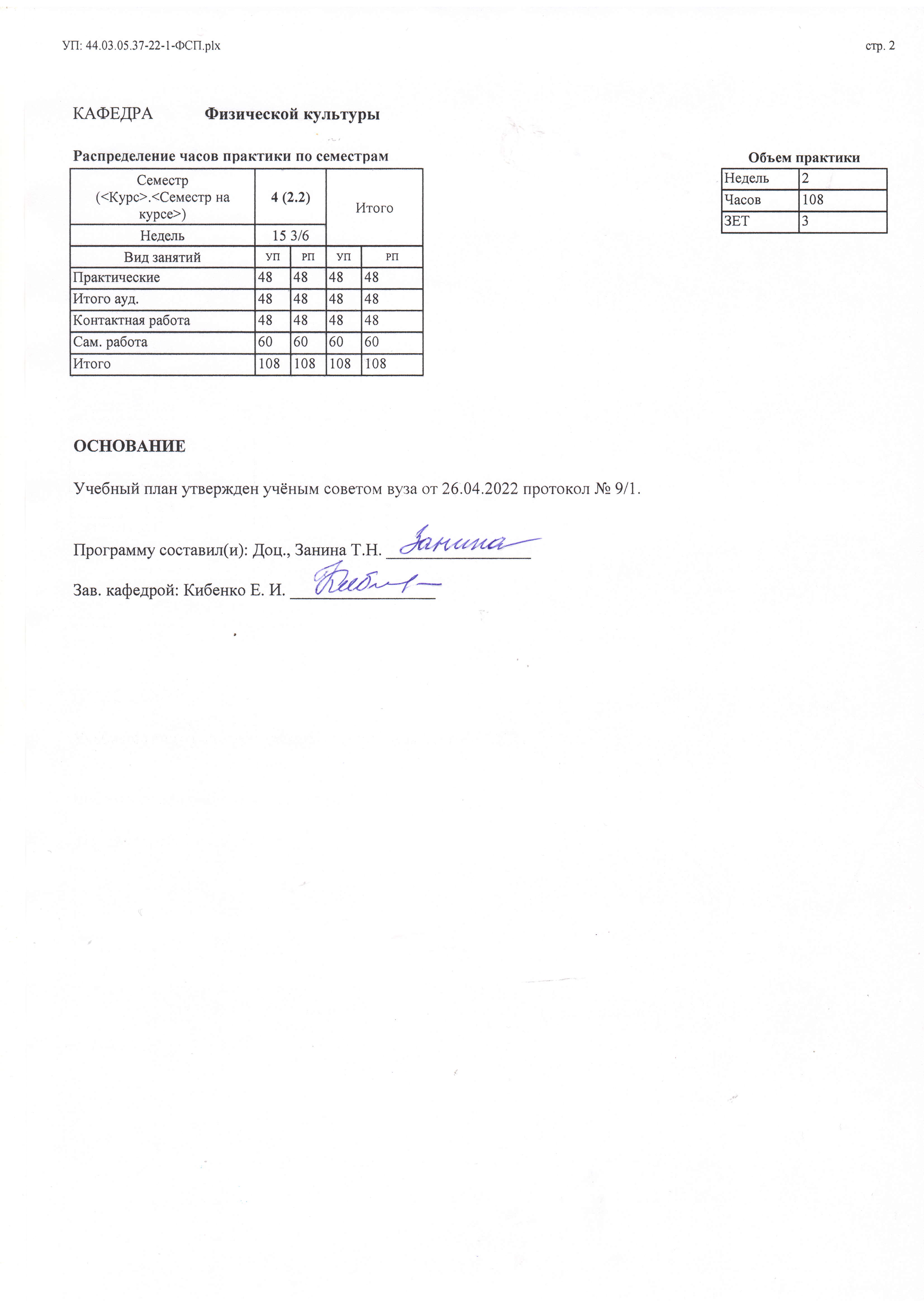 Приложение 1ФОНД ОЦЕНОЧНЫХ СРЕДСТВ ПО ДИСЦИПЛИНЕОписание показателей и критериев оценивания компетенций на различных этапах их формирования, описание шкал оценивания1.1 Показатели и критерии оценивания компетенций1.2. Шкалы оценивания: Текущий контроль успеваемости и промежуточная аттестация осуществляется в рамках накопительной балльно-рейтинговой системы в 100-балльной шкале:Зачет с оценкой: 84-100 баллов (оценка «отлично»);67-83 баллов (оценка «хорошо»);50-66 баллов (оценка «удовлетворительно»); 0-49 баллов (оценка «неудовлетворительно»).Типовые контрольные задания или иные материалы, необходимые для оценки знаний, умений, навыков и (или) опыта деятельности, характеризующих этапы формирования компетенций в процессе освоения образовательной программыИндивидуальное задание 1.Опрос Цели и задачи ознакомительной практики.Формы организации физкультурно-оздоровительной работы в вузе.Структура практического занятия, виды занятий.Принципы составления план-конспекта физкультурно-оздоровительного занятия. Назовите способы проведения физических упражнений. Требования к подбору физических упражнений для проведения физкультурно-оздоровительных мероприятий.Техника безопасности при проведении физкультурно-оздоровительных мероприятий. Планирование физкультурно-оздоровительной работы по физическому воспитанию в образовательных учреждениях. Физкультурные праздники и дни здоровья в образовательных учреждениях (рассказать о положении или сценарии праздника на примере любой возрастной группы).Методические принципы применения упражнений развивающего, укрепляющего, оздоровительного  характера.Диагностика индивидуального здоровья занимающихся.Современные задачи ФВ.Группы задач к физкультурно-оздоровительному занятиюМетоды ФВ Функции педагога ФККритерии оценки: Максимально можно заработать 20 баллов.20 баллов – студент дает полный, развернутый ответ, приводит примеры из практики;15 баллов – студент в целом дает ответ на вопрос, допуская незначительные ошибки, может связать теорию с практикой;10 баллов – излагает основную информацию, но допускает существенные ошибки, но исправляется после наводящих вопросов;5 баллов – односложно отвечает на вопрос, испытывает сложности в аргументации ответа и в приведении примераИндивидуальное задание 2.Изучить нормативно-правовую базу, регламентирующую физическое воспитание студентов (программы, графики, тематические планы, конспекты учебно-тренировочных, физкультурно-оздоровительных занятий и др.), направления и содержание физкультурно-оздоровительной, спортивно-массовой работы в ВУЗе (дни спорта, конкурсы, соревнования).ПЛАН-КОНСПЕКТФизкультурно-оздоровительного занятия Дата проведения __________________________________________________________________Время проведения _________________________________________________________________Место проведения _________________________________________________________________Контингент _______________________________________________________________________Оборудование и инвентарь__________________________________________________________Задачи урока: 1. ___________________________________________________________________2. ____________________________________________3. ____________________________________________Критерии оценивания: Максимальный балл – 25.25 баллов выставляется студенту, если четко сформулированы цель и задачи урока, средства, методы и формы подобраны в соответствие целям и задачам и возрастным особенностям занимающихся, соблюдена логика изложения материала в структуре физкультурно-оздоровительного занятия; 15 баллов выставляется студенту, если сформулированные цель и задачи урока, имеют несущественные ошибки, средства, методы подобраны в соответствие целям и задачам и возрастным особенностям обучающихся, возникает неуверенность в выборе формы организации физкультурно-оздоровительного занятия, соблюдена логика изложения материала в структуре урока;10 балла выставляется студенту, если у него возникают сложности с формулировкой цели и задачи, плохо знает материал конкретного возрастного периода, вследствие, чего он имеет сложности с выбором средств и методов, нерационально выбирает формы организации физкультурно-оздоровительного занятия;5 баллов – студент предоставил конспект, но не может правильно сформулировать цель и задачи, допускает грубые ошибки при выборе средств, методов и форм организации физкультурно-оздоровительного занятия.Индивидуальное задание 3.Выполнить поручения преподавателя, касающиеся организации и проведения спортивно-массовых мероприятий в учебном заведении.Сценарий физкультурно-спортивного праздника1. Дата, место проведения, контингент2. Тема.3. Цель и задачи мероприятия.4. Инвентарь:5. Подготовка и организация мероприятия, участие в подготовке самих учащихся. Использование методической литературы.6. Ход мероприятия. Краткое изложение мероприятия (конкурсы). Доступность и иллюстративность.7. Подведение итоговКритерии оценивания:Максимальный балл – 2020 баллов – продуманное содержание мероприятия соответствует цели, задачам и возрасту участников, конкурсы составлены в соответствии с возрастными особенностями; правильное оформление;10 баллов – содержание мероприятия соответствует цели, задачам и возрасту участников, но недостаточное количество конкурсов, либо конкурсы недостаточно сложные для данного возраста; оформление соответствует требованиям;5 балла – содержание мероприятия не соответствует цели, задачам и возрасту участников, малое количество конкурсов, либо конкурсы недостаточно сложные для данного возраста; оформление не соответствует требованиям.Индивидуальное задание 3.План спортивно-массовых мероприятийИзучив материалы о системе организации физкультурно-оздоровительной работы в вузе разработать план спортивно-массовых мероприятий на семестр.Критерии оценивания:Максимальный балл – 1010 баллов – продуманное содержание мероприятия соответствует цели, задачам; правильное оформление;6 баллов – содержание мероприятия соответствует цели, задачам, но недостаточное количество конкурсов, либо отсутствует творческий подход к составлению конкурсов; оформление соответствует требованиям;3 балла – содержание мероприятия не соответствует цели, задачам, малое количество конкурсов, либо отсутствует творческий подход; оформление не соответствует требованиям.Индивидуальное задание 4.Положение о соревнованиях по избранному вида спортаРазработать положение о соревновании по предложенной схеме:Цель соревнований.Задачи.Руководство соревнованиями.Время и место проведения.Участники соревнований.Определение победителей.Условия проведения соревнований.Награждение.Критерии оценивания:Максимальный балл – 1515 баллов – цели и задачи Положения соответствуют возрасту участников, все пункты составлены корректно, понятно, в соответствии с возрастными особенностями и в соответствие с правилами вида спорта, правильное оформление;10 баллов – цели и задачи Положения соответствуют возрасту участников, все пункты составлены с небольшими недочетами, но в соответствии с возрастными особенностями и в соответствие с правилами вида спорта, оформление соответствует требованиям;5 балла – цели и задачи соответствуют возрасту участников, расплывчатые формулировки; оформление не соответствует требованиям.Индивидуальное задание 5.Провести педагогическое наблюдение за студентами и преподавателем в процессе учебно-тренировочных занятий (заполнить карты педагогического наблюдения)КАРТАпедагогического наблюдения за обучающимися при выполнении физических упражненийВ процессе наблюдения за занимающимися мне удалось выявить:уровень дисциплины и работоспособности____________________________________________________________________________________________________________________________________________________________________________________________________________________________________________заинтересованность в выполнении двигательныхзаданий____________________________________________________________________________________________________________________________________________________________________________________________________________________________________________________________________________________наиболее дисциплинированные и недисциплинированные________________________________________________________________________________________________________________________________________________________________________________________высокий уровень физической подготовленности занимающихся____________________________________________________________________________________________________________________________________________________________________________________________________________________________________________________________________________________самые ответственные___________________________________________________________________________________________-________________________________________________________________________________________________________________________________________________________________________________________лидеры, группы____________________________________________________________________________________________________________________________________________________________________________________________________________________________________________________________________________________в процессе наблюдения за обучающимися в разных ситуациях я выяснил (а)____________________________________________________________________________________________________________________________________________________________________________________________________________________________________________________________________________________Свои наблюдения я сопоставил (а) с мнением педагога.________________________________________________________________________________________________________________________________________________________________________________________________________________________________________________________________________________________________________________________________________________________________________________Мои выводы, предложения __________________________________________________________________________________________________________________________________________________________________________________________________________________________________________________________Фамилия, имя______________________________________________________________Группа____________________________________________________________________Дата ______________________________________________________________________КАРТАпедагогического наблюдения за педагогом, проводящимразличные виды занятий по физической культуреФИО преподавателя___________________________________________________________________________________________Группа___________________________________________________________________________________________Тема занятия___________________________________________________________________________________________Датапроведения_______________________________________________________________________________Время, местопроведения_____________________________________________________________________________Местопроведения_____________________________________________________________________________Подготовленность преподавателя к занятию.Подготовка учебно-методического обеспечения (наличие конспекта, планазанятия)________________________________________________________________________________________________________________________________________________________________________________________________________________________________________________________________Подготовка мест занятий (санитарно-гигиеническое состояние мест занятийсоответствует всем требованиям; рационально распределены по залу инвентарь иоборудование)_______________________________________________________________________________________________________________________________________________________________________________________________________________________________________________________________________________________________________________________________________________________________Внешний вид преподавателя (готовность к проведению занятия, костюм соответствуетхарактеру практических занятий, аккуратность,подтянутость)_______________________________________________________________________________________________________________________________________________________________________________________________________________________________________________________________________Организация занятия (выбор места преподавателя в различные моменты занятия(умение преподавателя правильно выбирать место для показа физических упражнений,для наблюдения за занимающимися, для устраненияошибок)______________________________________________________________________________________________________________________________________________________________________________________________________________________________________________________________________Соблюдение правил безопасности (преподаватель обращал внимание на технику выполнения упражнений, давал методические указания, исправлял ошибки)________________________________________________________________________________________________________________________________________________________________________________________________________________________________________________________________________________________________________________________________________________________________________Целесообразность использования инвентаря и оборудования (на занятии осуществлялось оптимальное использование инвентаря и оборудования, в соответствии с уровнем подготовленности занимающихся______________________________________________________________________________________________________________________________________________________________________________________________________________________________________________________________________________Ваша точка зрения на соответствие используемых упражнений возрасту, полу, физической подготовленности и двигательным нарушениям занимающихся (по занимающимся было видно, что они с интересом и удовольствием выполняли физические упражнения, предложенные преподавателем, следовательно, упражнения соответствовали возрастным показателям, физической подготовленности и основного заболевания человека, а также у занимающихся не было признаков переутомления -нагрузка была оптимальной)_______________________________________________________________________________________________________________________________________________________________________________________________________________________________________________________________________________________________________________________________________________________________________________________________________________________________________________________________________________________________________________________________________Педагогическая техника преподавателя (преподаватель спокоен, выдержан, умерен в жестикуляции; общался с занимающимися корректно, доброжелательно, соблюдение терминологии)_________________________________________________________________________________________________________________________________________________________________________________________________________________________________________________________________________________Общее заключение, выводы и предложения__________________________________________________________________________________________________________________________________________________________________________________________________________________________________________________________________________________________________________________________________________________________________________________________________________________________________________________________________________________________________________________________________________________________________________________________________________________Фамилия, имя_____________________________________________________________________________Группа______________________________Дата ________________________________Критерии оценивания:Максимальный балл – 1010 баллов – даны полные объективные выводы наблюдений по двум картам;6 баллов – даны не полные выводы наблюдений по 2-3 пунктам;3 балла – отсутствуют выводы наблюдений по 3-4 пунктам ,даны краткие, не отражающие критерии ответы.Индивидуальное задание 6.Сформулировать общий вывод о положительных моментах, проблемах физического воспитания студентов.3. Методические материалы, определяющие процедуры оценивания знаний, умений, навыков и (или) опыта деятельности, характеризующих этапы формирования компетенцийПроцедуры оценивания включают в себя текущий контроль и промежуточную аттестацию.Текущий контроль успеваемости проводится с использованием оценочных средств, представленных в п. 2 данного приложения. Результаты текущего контроля доводятся до сведения студентов до промежуточной аттестации.  	Промежуточная аттестация проводится в форме зачета с оценкойАттестацию студентов по итогам практики проводит руководитель практики на основании оформленного отчета.Зачет проводится по окончании педагогической практики, до начала экзаменационной сессии.Образец дневникаФЕДЕРАЛЬНОЕ ГОСУДАРСТВЕННОЕ БЮДЖЕТНОЕ ОБРАЗОВАТЕЛЬНОЕ УЧРЕЖДЕНИЕ ВЫСШЕГО ОБРАЗОВАНИЯ«РОСТОВСКИЙ ГОСУДАРСТВЕННЫЙ ЭКОНОМИЧЕСКИЙ УНИВЕРСИТЕТ (РИНХ)»ДневникУчебная практика, ознакомительная (по профилю Физическая культура)Фамилия ___________________________________________________________________Имя, отчество ____________________________________________________________Группа _______________Направление/Специальность __________________________________________________Профиль/Специализация _____________________________________________________Место прохождения практики _________________________________________________Период практики ___________________________________________________________Руководитель практики от университета ________________________________________Ответственное лицо от профильной организации      _______________________________Прошел инструктаж по ознакомлению с требованиями охраны труда, техники безопасности, пожарной безопасности, санитарно-эпидемиологическими правилами, гигиеническими нормативами, правилами внутреннего трудового распорядка ___________________________________________________________________________дата, подпись обучающегосяПеречень видов работ, связанных с будущей профессиональной деятельностью (индивидуальное задание)С индивидуальным заданием ознакомлен  _____________________________________________подпись обучающегосяОтзыв ответственного лица от профильной организацииОценка ____________________Подпись ответственного лица от профильной организации ___________                                                                                                                             М.П.Оценка результатов прохождения практики руководителем практики от университетаСроки проведения практики, а также ее содержание и результаты соответствуют требованиям, установленным ОПОП ВО.Оценка ____________________Подпись руководителя _________________Министерство науки и высшего образования Российской ФедерацииФедеральное государственное бюджетное образовательное учреждение высшего образования «Ростовский государственный экономический университет (РИНХ)»Министерство науки и высшего образования Российской ФедерацииФедеральное государственное бюджетное образовательное учреждение высшего образования «Ростовский государственный экономический университет (РИНХ)»УТВЕРЖДАЮДиректор Таганрогского института имени А.П. Чехова (филиала)РГЭУ (РИНХ)_____________ Голобородько А.Ю.«____» ______________ 20___г.УТВЕРЖДАЮДиректор Таганрогского института имени А.П. Чехова (филиала)РГЭУ (РИНХ)_____________ Голобородько А.Ю.«____» ______________ 20___г.Рабочая программаУчебная практика, ознакомительная (по профилю Дополнительное образование (спортивная подготовка))Рабочая программаУчебная практика, ознакомительная (по профилю Дополнительное образование (спортивная подготовка))направление 44.03.05 Педагогическое образование (с двумя профилями подготовки)направленность (профиль) 44.03.05.37 Физическая культура и Дополнительное образование (спортивная подготовка)направление 44.03.05 Педагогическое образование (с двумя профилями подготовки)направленность (профиль) 44.03.05.37 Физическая культура и Дополнительное образование (спортивная подготовка)Для набора 2022 годаДля набора 2022 годаКвалификацияБакалаврКвалификацияБакалаврУП: 44.03.05.37-22-1-ФСП.plxУП: 44.03.05.37-22-1-ФСП.plxстр. 31. МЕСТО ПРАКТИКИ В СТРУКТУРЕ ОБРАЗОВАТЕЛЬНОЙ ПРОГРАММЫ1. МЕСТО ПРАКТИКИ В СТРУКТУРЕ ОБРАЗОВАТЕЛЬНОЙ ПРОГРАММЫ1. МЕСТО ПРАКТИКИ В СТРУКТУРЕ ОБРАЗОВАТЕЛЬНОЙ ПРОГРАММЫ1. МЕСТО ПРАКТИКИ В СТРУКТУРЕ ОБРАЗОВАТЕЛЬНОЙ ПРОГРАММЫЦикл (раздел) ООП:К.М.04К.М.04К.М.042. ТРЕБОВАНИЯ К РЕЗУЛЬТАТАМ ОСВОЕНИЯ ДИСЦИПЛИНЫ2. ТРЕБОВАНИЯ К РЕЗУЛЬТАТАМ ОСВОЕНИЯ ДИСЦИПЛИНЫ2. ТРЕБОВАНИЯ К РЕЗУЛЬТАТАМ ОСВОЕНИЯ ДИСЦИПЛИНЫ2. ТРЕБОВАНИЯ К РЕЗУЛЬТАТАМ ОСВОЕНИЯ ДИСЦИПЛИНЫУК-2.1:Определяет совокупность взаимосвязанных задач, обеспечивающих достижение поставленной цели, исходя из действующих правовых нормУК-2.1:Определяет совокупность взаимосвязанных задач, обеспечивающих достижение поставленной цели, исходя из действующих правовых нормУК-2.1:Определяет совокупность взаимосвязанных задач, обеспечивающих достижение поставленной цели, исходя из действующих правовых нормУК-2.1:Определяет совокупность взаимосвязанных задач, обеспечивающих достижение поставленной цели, исходя из действующих правовых нормУК-2.2:Определяет ресурсное обеспечение для достижения поставленной целиУК-2.2:Определяет ресурсное обеспечение для достижения поставленной целиУК-2.2:Определяет ресурсное обеспечение для достижения поставленной целиУК-2.2:Определяет ресурсное обеспечение для достижения поставленной целиУК-2.3:Оценивает вероятные риски и ограничения в решении поставленных задачУК-2.3:Оценивает вероятные риски и ограничения в решении поставленных задачУК-2.3:Оценивает вероятные риски и ограничения в решении поставленных задачУК-2.3:Оценивает вероятные риски и ограничения в решении поставленных задачУК-2.4:Определяет ожидаемые результаты решения поставленных задачУК-2.4:Определяет ожидаемые результаты решения поставленных задачУК-2.4:Определяет ожидаемые результаты решения поставленных задачУК-2.4:Определяет ожидаемые результаты решения поставленных задачУК-4.1:Использует различные формы, виды устной и письменной коммуникации на русском, родном и иностранном(ых) языке(ах)УК-4.1:Использует различные формы, виды устной и письменной коммуникации на русском, родном и иностранном(ых) языке(ах)УК-4.1:Использует различные формы, виды устной и письменной коммуникации на русском, родном и иностранном(ых) языке(ах)УК-4.1:Использует различные формы, виды устной и письменной коммуникации на русском, родном и иностранном(ых) языке(ах)УК-4.2:Свободно воспринимает, анализирует и критически оценивает устную и письменную деловую информацию на русском, родном и иностранном(ых) языке(ах)УК-4.2:Свободно воспринимает, анализирует и критически оценивает устную и письменную деловую информацию на русском, родном и иностранном(ых) языке(ах)УК-4.2:Свободно воспринимает, анализирует и критически оценивает устную и письменную деловую информацию на русском, родном и иностранном(ых) языке(ах)УК-4.2:Свободно воспринимает, анализирует и критически оценивает устную и письменную деловую информацию на русском, родном и иностранном(ых) языке(ах)УК-4.3:Владеет системой норм русского литературного языка, родного языка и нормами иностранного(ых) языка (ов)УК-4.3:Владеет системой норм русского литературного языка, родного языка и нормами иностранного(ых) языка (ов)УК-4.3:Владеет системой норм русского литературного языка, родного языка и нормами иностранного(ых) языка (ов)УК-4.3:Владеет системой норм русского литературного языка, родного языка и нормами иностранного(ых) языка (ов)УК-4.4:Использует языковые средства для достижения профессиональных целей на русском, родном и иностранном (ых) языке(ах)УК-4.4:Использует языковые средства для достижения профессиональных целей на русском, родном и иностранном (ых) языке(ах)УК-4.4:Использует языковые средства для достижения профессиональных целей на русском, родном и иностранном (ых) языке(ах)УК-4.4:Использует языковые средства для достижения профессиональных целей на русском, родном и иностранном (ых) языке(ах)УК-4.5:Выстраивает стратегию устного и письменного общения на русском, родном и иностранном(ых) языке(ах)в рамках межличностного и межкультурного общенияУК-4.5:Выстраивает стратегию устного и письменного общения на русском, родном и иностранном(ых) языке(ах)в рамках межличностного и межкультурного общенияУК-4.5:Выстраивает стратегию устного и письменного общения на русском, родном и иностранном(ых) языке(ах)в рамках межличностного и межкультурного общенияУК-4.5:Выстраивает стратегию устного и письменного общения на русском, родном и иностранном(ых) языке(ах)в рамках межличностного и межкультурного общенияУК-7.1:Понимает оздоровительное, образовательное и воспитательное значение физических упражнений на организм и личность занимающегося, основы организации физкультурно-спортивной деятельностиУК-7.1:Понимает оздоровительное, образовательное и воспитательное значение физических упражнений на организм и личность занимающегося, основы организации физкультурно-спортивной деятельностиУК-7.1:Понимает оздоровительное, образовательное и воспитательное значение физических упражнений на организм и личность занимающегося, основы организации физкультурно-спортивной деятельностиУК-7.1:Понимает оздоровительное, образовательное и воспитательное значение физических упражнений на организм и личность занимающегося, основы организации физкультурно-спортивной деятельностиУК-7.2:Определяет личный уровень сформированности показателей физического развития и физической подготовленностиУК-7.2:Определяет личный уровень сформированности показателей физического развития и физической подготовленностиУК-7.2:Определяет личный уровень сформированности показателей физического развития и физической подготовленностиУК-7.2:Определяет личный уровень сформированности показателей физического развития и физической подготовленностиУК-7.3:Умеет отбирать и формировать комплексы физических упражнений с учетом их воздействия на функциональные и двигательные возможности, адаптационные ресурсы организма и на укрепление здоровьяУК-7.3:Умеет отбирать и формировать комплексы физических упражнений с учетом их воздействия на функциональные и двигательные возможности, адаптационные ресурсы организма и на укрепление здоровьяУК-7.3:Умеет отбирать и формировать комплексы физических упражнений с учетом их воздействия на функциональные и двигательные возможности, адаптационные ресурсы организма и на укрепление здоровьяУК-7.3:Умеет отбирать и формировать комплексы физических упражнений с учетом их воздействия на функциональные и двигательные возможности, адаптационные ресурсы организма и на укрепление здоровьяУК-7.4:Демонстрирует применение комплексов избранных физических упражнений (средств избранного вида спорта, физкультурно-спортивной активности) в жизнедеятельности с учетом задач обучения и воспитания в области физической культуры личностиУК-7.4:Демонстрирует применение комплексов избранных физических упражнений (средств избранного вида спорта, физкультурно-спортивной активности) в жизнедеятельности с учетом задач обучения и воспитания в области физической культуры личностиУК-7.4:Демонстрирует применение комплексов избранных физических упражнений (средств избранного вида спорта, физкультурно-спортивной активности) в жизнедеятельности с учетом задач обучения и воспитания в области физической культуры личностиУК-7.4:Демонстрирует применение комплексов избранных физических упражнений (средств избранного вида спорта, физкультурно-спортивной активности) в жизнедеятельности с учетом задач обучения и воспитания в области физической культуры личностиОПК-3.1:Определяет диагностируемые цели (требования к результатам) совместной и индивидуальной учебной и воспитательной деятельности обучающихся, в том числе с особыми образовательными потребностями, в соответствии с требованиями федеральных государственных образовательных стандартовОПК-3.1:Определяет диагностируемые цели (требования к результатам) совместной и индивидуальной учебной и воспитательной деятельности обучающихся, в том числе с особыми образовательными потребностями, в соответствии с требованиями федеральных государственных образовательных стандартовОПК-3.1:Определяет диагностируемые цели (требования к результатам) совместной и индивидуальной учебной и воспитательной деятельности обучающихся, в том числе с особыми образовательными потребностями, в соответствии с требованиями федеральных государственных образовательных стандартовОПК-3.1:Определяет диагностируемые цели (требования к результатам) совместной и индивидуальной учебной и воспитательной деятельности обучающихся, в том числе с особыми образовательными потребностями, в соответствии с требованиями федеральных государственных образовательных стандартовОПК-3.2:Использует педагогически обоснованный инструментарий организации совместной и индивидуальной учебной и воспитательной деятельности обучающихсяОПК-3.2:Использует педагогически обоснованный инструментарий организации совместной и индивидуальной учебной и воспитательной деятельности обучающихсяОПК-3.2:Использует педагогически обоснованный инструментарий организации совместной и индивидуальной учебной и воспитательной деятельности обучающихсяОПК-3.2:Использует педагогически обоснованный инструментарий организации совместной и индивидуальной учебной и воспитательной деятельности обучающихсяОПК-3.3:Формирует позитивный психологический климат в группе и условия для доброжелательных отношений между обучающимися с учетом их возрастных и индивидуальных особенностейОПК-3.3:Формирует позитивный психологический климат в группе и условия для доброжелательных отношений между обучающимися с учетом их возрастных и индивидуальных особенностейОПК-3.3:Формирует позитивный психологический климат в группе и условия для доброжелательных отношений между обучающимися с учетом их возрастных и индивидуальных особенностейОПК-3.3:Формирует позитивный психологический климат в группе и условия для доброжелательных отношений между обучающимися с учетом их возрастных и индивидуальных особенностейОПК-7.1:Взаимодействует с родителями (законными представителями) обучающихся с учетом требований нормативных правовых актов в сфере образования и индивидуальной ситуации обучения, воспитания, развития обучающегосяОПК-7.1:Взаимодействует с родителями (законными представителями) обучающихся с учетом требований нормативных правовых актов в сфере образования и индивидуальной ситуации обучения, воспитания, развития обучающегосяОПК-7.1:Взаимодействует с родителями (законными представителями) обучающихся с учетом требований нормативных правовых актов в сфере образования и индивидуальной ситуации обучения, воспитания, развития обучающегосяОПК-7.1:Взаимодействует с родителями (законными представителями) обучающихся с учетом требований нормативных правовых актов в сфере образования и индивидуальной ситуации обучения, воспитания, развития обучающегосяОПК-7.2:Взаимодействует со специалистами образовательной организации в рамках психолого-медико- педагогического консилиумаОПК-7.2:Взаимодействует со специалистами образовательной организации в рамках психолого-медико- педагогического консилиумаОПК-7.2:Взаимодействует со специалистами образовательной организации в рамках психолого-медико- педагогического консилиумаОПК-7.2:Взаимодействует со специалистами образовательной организации в рамках психолого-медико- педагогического консилиумаОПК-7.3:Взаимодействует с социальными партнёрами в рамках реализации образовательных программОПК-7.3:Взаимодействует с социальными партнёрами в рамках реализации образовательных программОПК-7.3:Взаимодействует с социальными партнёрами в рамках реализации образовательных программОПК-7.3:Взаимодействует с социальными партнёрами в рамках реализации образовательных программУП: 44.03.05.37-22-1-ФСП.plxстр. 4В результате освоения дисциплины обучающийся должен:В результате освоения дисциплины обучающийся должен:В результате освоения дисциплины обучающийся должен:Знать:Знать:Знать:– требования к постановке цели и задач, способы решения типичных задач и критерии оценки ожидаемых результатов;– основы планирования деятельности по их достижению, основные методы контроля выполнения задач;– стили общения на русском языке и язык жестов, особенности стилистики официальной и неофициальной переписки на русском языке,– различные формы, виды устной и письменной коммуникации в учебной и профессиональной деятельности;– правила публичного выступления на русском языке;– здоровьесберегающие технологии поддержания здорового образа;– требования к оптимальному сочетанию физической и умственной нагрузки и обеспечению работоспособности;– нормы здорового образа жизни.– цель, задачи и содержание школьной физической культуры, как элемента педагогической системы учебного предмета;–  способы организации взаимодействия с различными участниками образовательного процесса для совместного решения задач педагогической деятельности;– способы осуществления социализации и профессионального самоопределения обучающихся ;– требования ФГОС  к результатам и условиям организации образовательной деятельности;. формы, методы, технологии учебно-воспитательной работы сколлективом.– Федеральные законы Российской Федерации, постановления Правительства РФ и другие нормативно-правовые акты для организации и проведения физкультурно-спортивной деятельности;- психолого-педагогические основы проектирования взаимодействия с различными категориями участников образовательных отношений; формы и методы индивидуальной и групповой работы с  родителями;с содержанием работы образовательной организации по содействию семье в воспитании детей.– требования к постановке цели и задач, способы решения типичных задач и критерии оценки ожидаемых результатов;– основы планирования деятельности по их достижению, основные методы контроля выполнения задач;– стили общения на русском языке и язык жестов, особенности стилистики официальной и неофициальной переписки на русском языке,– различные формы, виды устной и письменной коммуникации в учебной и профессиональной деятельности;– правила публичного выступления на русском языке;– здоровьесберегающие технологии поддержания здорового образа;– требования к оптимальному сочетанию физической и умственной нагрузки и обеспечению работоспособности;– нормы здорового образа жизни.– цель, задачи и содержание школьной физической культуры, как элемента педагогической системы учебного предмета;–  способы организации взаимодействия с различными участниками образовательного процесса для совместного решения задач педагогической деятельности;– способы осуществления социализации и профессионального самоопределения обучающихся ;– требования ФГОС  к результатам и условиям организации образовательной деятельности;. формы, методы, технологии учебно-воспитательной работы сколлективом.– Федеральные законы Российской Федерации, постановления Правительства РФ и другие нормативно-правовые акты для организации и проведения физкультурно-спортивной деятельности;- психолого-педагогические основы проектирования взаимодействия с различными категориями участников образовательных отношений; формы и методы индивидуальной и групповой работы с  родителями;с содержанием работы образовательной организации по содействию семье в воспитании детей.– требования к постановке цели и задач, способы решения типичных задач и критерии оценки ожидаемых результатов;– основы планирования деятельности по их достижению, основные методы контроля выполнения задач;– стили общения на русском языке и язык жестов, особенности стилистики официальной и неофициальной переписки на русском языке,– различные формы, виды устной и письменной коммуникации в учебной и профессиональной деятельности;– правила публичного выступления на русском языке;– здоровьесберегающие технологии поддержания здорового образа;– требования к оптимальному сочетанию физической и умственной нагрузки и обеспечению работоспособности;– нормы здорового образа жизни.– цель, задачи и содержание школьной физической культуры, как элемента педагогической системы учебного предмета;–  способы организации взаимодействия с различными участниками образовательного процесса для совместного решения задач педагогической деятельности;– способы осуществления социализации и профессионального самоопределения обучающихся ;– требования ФГОС  к результатам и условиям организации образовательной деятельности;. формы, методы, технологии учебно-воспитательной работы сколлективом.– Федеральные законы Российской Федерации, постановления Правительства РФ и другие нормативно-правовые акты для организации и проведения физкультурно-спортивной деятельности;- психолого-педагогические основы проектирования взаимодействия с различными категориями участников образовательных отношений; формы и методы индивидуальной и групповой работы с  родителями;с содержанием работы образовательной организации по содействию семье в воспитании детей.Уметь:Уметь:Уметь:– формулировать задачи, оценивать соответствие способов их решения, соотносить ресурсы и ограничения в решении задач;– контролировать и корректировать выполнение задач в зоне своей ответственности;–  способностью планировать решение задач в зоне своей ответственности с учетом действующих правовых норм;– использовать различные формы, виды устной и письменной коммуникации в учебной и профессиональной деятельности ;– адаптировать речь, стиль общения и язык жестов к ситуациям взаимодействия;– учитывать особенности аудитории и цели общения в публичном выступлении на русском языке;– учитывать особенности стилистики официальной и неофициальной переписки на русском языке;– подобрать из классификации основных упражнений рекомендуемых и применяемых, согласно программным требованиям, задания для определенного возраста детей;– формулировать задачи конкретного занятия с учетом возрастных особенностей;соотносить здоровьесберегающие технологии  поддержания здорового образа с физиологическими особенностями своего организма;планировать свое рабочее и свободное время для оптимального сочетания и умственной  нагрузки;объяснять и пропагандировать нормы здорового образа жизни в различных жизненных ситуациях;– использовать методы психологической и педагогической диагностики для решения различных профессиональных задач;- организовать взаимодействие всех участников образовательно-воспитательного процесса;– анализировать программу образования и воспитания, реализуемую в образовательной организации, с точки зрения соответствия требованиям ФГОС , особенностям возрастного развития обучающихся, учета актуальной зоны психолого- педагогического сопровождения;- выстраивать образовательную деятельность в соответствии с нормативными правовыми актами в сфере образования и нормами профессиональной этики;– анализировать ситуации взаимодействия педагога с родителями с точки зрения эффективности используемых технологий;– с учетом заданных коммуникативных условий проектировать различные мероприятия по работе с родителями.– формулировать задачи, оценивать соответствие способов их решения, соотносить ресурсы и ограничения в решении задач;– контролировать и корректировать выполнение задач в зоне своей ответственности;–  способностью планировать решение задач в зоне своей ответственности с учетом действующих правовых норм;– использовать различные формы, виды устной и письменной коммуникации в учебной и профессиональной деятельности ;– адаптировать речь, стиль общения и язык жестов к ситуациям взаимодействия;– учитывать особенности аудитории и цели общения в публичном выступлении на русском языке;– учитывать особенности стилистики официальной и неофициальной переписки на русском языке;– подобрать из классификации основных упражнений рекомендуемых и применяемых, согласно программным требованиям, задания для определенного возраста детей;– формулировать задачи конкретного занятия с учетом возрастных особенностей;соотносить здоровьесберегающие технологии  поддержания здорового образа с физиологическими особенностями своего организма;планировать свое рабочее и свободное время для оптимального сочетания и умственной  нагрузки;объяснять и пропагандировать нормы здорового образа жизни в различных жизненных ситуациях;– использовать методы психологической и педагогической диагностики для решения различных профессиональных задач;- организовать взаимодействие всех участников образовательно-воспитательного процесса;– анализировать программу образования и воспитания, реализуемую в образовательной организации, с точки зрения соответствия требованиям ФГОС , особенностям возрастного развития обучающихся, учета актуальной зоны психолого- педагогического сопровождения;- выстраивать образовательную деятельность в соответствии с нормативными правовыми актами в сфере образования и нормами профессиональной этики;– анализировать ситуации взаимодействия педагога с родителями с точки зрения эффективности используемых технологий;– с учетом заданных коммуникативных условий проектировать различные мероприятия по работе с родителями.– формулировать задачи, оценивать соответствие способов их решения, соотносить ресурсы и ограничения в решении задач;– контролировать и корректировать выполнение задач в зоне своей ответственности;–  способностью планировать решение задач в зоне своей ответственности с учетом действующих правовых норм;– использовать различные формы, виды устной и письменной коммуникации в учебной и профессиональной деятельности ;– адаптировать речь, стиль общения и язык жестов к ситуациям взаимодействия;– учитывать особенности аудитории и цели общения в публичном выступлении на русском языке;– учитывать особенности стилистики официальной и неофициальной переписки на русском языке;– подобрать из классификации основных упражнений рекомендуемых и применяемых, согласно программным требованиям, задания для определенного возраста детей;– формулировать задачи конкретного занятия с учетом возрастных особенностей;соотносить здоровьесберегающие технологии  поддержания здорового образа с физиологическими особенностями своего организма;планировать свое рабочее и свободное время для оптимального сочетания и умственной  нагрузки;объяснять и пропагандировать нормы здорового образа жизни в различных жизненных ситуациях;– использовать методы психологической и педагогической диагностики для решения различных профессиональных задач;- организовать взаимодействие всех участников образовательно-воспитательного процесса;– анализировать программу образования и воспитания, реализуемую в образовательной организации, с точки зрения соответствия требованиям ФГОС , особенностям возрастного развития обучающихся, учета актуальной зоны психолого- педагогического сопровождения;- выстраивать образовательную деятельность в соответствии с нормативными правовыми актами в сфере образования и нормами профессиональной этики;– анализировать ситуации взаимодействия педагога с родителями с точки зрения эффективности используемых технологий;– с учетом заданных коммуникативных условий проектировать различные мероприятия по работе с родителями.УП: 44.03.05.37-22-1-ФСП.plxУП: 44.03.05.37-22-1-ФСП.plxстр. 5Владеть:Владеть:Владеть:Владеть:Владеть:Владеть:Владеть:Владеть:– способностью определять достижения поставленной цели, способностью предлагать способы решения задач, направленных на достижение цели проекта;– способностью выполнять задачи в соответствии с запланированными результатами;– способностью выбирать и адаптировать речь, стиль общения и язык жестов в зависимости от цели и условий партнерства;– способностью вести деловую переписку на русском языке;– способностью публичного выступления русском языке;– владеть терминологией упражнений и команд;– навыками ведения дискуссии, полемики, диалога, навыками публичной речи и письменного аргументированного изложения собственной точки зрения при подготовке и проведении уроков, учебно-тренировочных занятий;– способностью поддерживать здоровый образ жизни;– способностью к устойчивому  обеспечению работоспособности на основании оптимального сочетания физической и умственной нагрузки;– способностью соблюдать и пропагандировать нормы здорового образа жизни в различных жизненных ситуациях и в профессиональной деятельности;– навыками ведения записи наблюдений, замечаний;– методикой сочетания показ упражнения с объяснением;– навыками проведения общеразвивающих упражнений;– способами осуществления психолого-педагогической поддержки и сопровождения.– способностью определять достижения поставленной цели, способностью предлагать способы решения задач, направленных на достижение цели проекта;– способностью выполнять задачи в соответствии с запланированными результатами;– способностью выбирать и адаптировать речь, стиль общения и язык жестов в зависимости от цели и условий партнерства;– способностью вести деловую переписку на русском языке;– способностью публичного выступления русском языке;– владеть терминологией упражнений и команд;– навыками ведения дискуссии, полемики, диалога, навыками публичной речи и письменного аргументированного изложения собственной точки зрения при подготовке и проведении уроков, учебно-тренировочных занятий;– способностью поддерживать здоровый образ жизни;– способностью к устойчивому  обеспечению работоспособности на основании оптимального сочетания физической и умственной нагрузки;– способностью соблюдать и пропагандировать нормы здорового образа жизни в различных жизненных ситуациях и в профессиональной деятельности;– навыками ведения записи наблюдений, замечаний;– методикой сочетания показ упражнения с объяснением;– навыками проведения общеразвивающих упражнений;– способами осуществления психолого-педагогической поддержки и сопровождения.– способностью определять достижения поставленной цели, способностью предлагать способы решения задач, направленных на достижение цели проекта;– способностью выполнять задачи в соответствии с запланированными результатами;– способностью выбирать и адаптировать речь, стиль общения и язык жестов в зависимости от цели и условий партнерства;– способностью вести деловую переписку на русском языке;– способностью публичного выступления русском языке;– владеть терминологией упражнений и команд;– навыками ведения дискуссии, полемики, диалога, навыками публичной речи и письменного аргументированного изложения собственной точки зрения при подготовке и проведении уроков, учебно-тренировочных занятий;– способностью поддерживать здоровый образ жизни;– способностью к устойчивому  обеспечению работоспособности на основании оптимального сочетания физической и умственной нагрузки;– способностью соблюдать и пропагандировать нормы здорового образа жизни в различных жизненных ситуациях и в профессиональной деятельности;– навыками ведения записи наблюдений, замечаний;– методикой сочетания показ упражнения с объяснением;– навыками проведения общеразвивающих упражнений;– способами осуществления психолого-педагогической поддержки и сопровождения.– способностью определять достижения поставленной цели, способностью предлагать способы решения задач, направленных на достижение цели проекта;– способностью выполнять задачи в соответствии с запланированными результатами;– способностью выбирать и адаптировать речь, стиль общения и язык жестов в зависимости от цели и условий партнерства;– способностью вести деловую переписку на русском языке;– способностью публичного выступления русском языке;– владеть терминологией упражнений и команд;– навыками ведения дискуссии, полемики, диалога, навыками публичной речи и письменного аргументированного изложения собственной точки зрения при подготовке и проведении уроков, учебно-тренировочных занятий;– способностью поддерживать здоровый образ жизни;– способностью к устойчивому  обеспечению работоспособности на основании оптимального сочетания физической и умственной нагрузки;– способностью соблюдать и пропагандировать нормы здорового образа жизни в различных жизненных ситуациях и в профессиональной деятельности;– навыками ведения записи наблюдений, замечаний;– методикой сочетания показ упражнения с объяснением;– навыками проведения общеразвивающих упражнений;– способами осуществления психолого-педагогической поддержки и сопровождения.– способностью определять достижения поставленной цели, способностью предлагать способы решения задач, направленных на достижение цели проекта;– способностью выполнять задачи в соответствии с запланированными результатами;– способностью выбирать и адаптировать речь, стиль общения и язык жестов в зависимости от цели и условий партнерства;– способностью вести деловую переписку на русском языке;– способностью публичного выступления русском языке;– владеть терминологией упражнений и команд;– навыками ведения дискуссии, полемики, диалога, навыками публичной речи и письменного аргументированного изложения собственной точки зрения при подготовке и проведении уроков, учебно-тренировочных занятий;– способностью поддерживать здоровый образ жизни;– способностью к устойчивому  обеспечению работоспособности на основании оптимального сочетания физической и умственной нагрузки;– способностью соблюдать и пропагандировать нормы здорового образа жизни в различных жизненных ситуациях и в профессиональной деятельности;– навыками ведения записи наблюдений, замечаний;– методикой сочетания показ упражнения с объяснением;– навыками проведения общеразвивающих упражнений;– способами осуществления психолого-педагогической поддержки и сопровождения.– способностью определять достижения поставленной цели, способностью предлагать способы решения задач, направленных на достижение цели проекта;– способностью выполнять задачи в соответствии с запланированными результатами;– способностью выбирать и адаптировать речь, стиль общения и язык жестов в зависимости от цели и условий партнерства;– способностью вести деловую переписку на русском языке;– способностью публичного выступления русском языке;– владеть терминологией упражнений и команд;– навыками ведения дискуссии, полемики, диалога, навыками публичной речи и письменного аргументированного изложения собственной точки зрения при подготовке и проведении уроков, учебно-тренировочных занятий;– способностью поддерживать здоровый образ жизни;– способностью к устойчивому  обеспечению работоспособности на основании оптимального сочетания физической и умственной нагрузки;– способностью соблюдать и пропагандировать нормы здорового образа жизни в различных жизненных ситуациях и в профессиональной деятельности;– навыками ведения записи наблюдений, замечаний;– методикой сочетания показ упражнения с объяснением;– навыками проведения общеразвивающих упражнений;– способами осуществления психолого-педагогической поддержки и сопровождения.– способностью определять достижения поставленной цели, способностью предлагать способы решения задач, направленных на достижение цели проекта;– способностью выполнять задачи в соответствии с запланированными результатами;– способностью выбирать и адаптировать речь, стиль общения и язык жестов в зависимости от цели и условий партнерства;– способностью вести деловую переписку на русском языке;– способностью публичного выступления русском языке;– владеть терминологией упражнений и команд;– навыками ведения дискуссии, полемики, диалога, навыками публичной речи и письменного аргументированного изложения собственной точки зрения при подготовке и проведении уроков, учебно-тренировочных занятий;– способностью поддерживать здоровый образ жизни;– способностью к устойчивому  обеспечению работоспособности на основании оптимального сочетания физической и умственной нагрузки;– способностью соблюдать и пропагандировать нормы здорового образа жизни в различных жизненных ситуациях и в профессиональной деятельности;– навыками ведения записи наблюдений, замечаний;– методикой сочетания показ упражнения с объяснением;– навыками проведения общеразвивающих упражнений;– способами осуществления психолого-педагогической поддержки и сопровождения.– способностью определять достижения поставленной цели, способностью предлагать способы решения задач, направленных на достижение цели проекта;– способностью выполнять задачи в соответствии с запланированными результатами;– способностью выбирать и адаптировать речь, стиль общения и язык жестов в зависимости от цели и условий партнерства;– способностью вести деловую переписку на русском языке;– способностью публичного выступления русском языке;– владеть терминологией упражнений и команд;– навыками ведения дискуссии, полемики, диалога, навыками публичной речи и письменного аргументированного изложения собственной точки зрения при подготовке и проведении уроков, учебно-тренировочных занятий;– способностью поддерживать здоровый образ жизни;– способностью к устойчивому  обеспечению работоспособности на основании оптимального сочетания физической и умственной нагрузки;– способностью соблюдать и пропагандировать нормы здорового образа жизни в различных жизненных ситуациях и в профессиональной деятельности;– навыками ведения записи наблюдений, замечаний;– методикой сочетания показ упражнения с объяснением;– навыками проведения общеразвивающих упражнений;– способами осуществления психолого-педагогической поддержки и сопровождения.3. ПРАКТИКА3. ПРАКТИКА3. ПРАКТИКА3. ПРАКТИКА3. ПРАКТИКА3. ПРАКТИКА3. ПРАКТИКА3. ПРАКТИКАВид практики:Вид практики:Вид практики:Вид практики:Вид практики:Вид практики:Вид практики:Вид практики:УчебнаяУчебнаяУчебнаяУчебнаяУчебнаяУчебнаяУчебнаяУчебнаяСпособ практики:Способ практики:Способ практики:Способ практики:Способ практики:Способ практики:Способ практики:Способ практики:Стационарная Стационарная Стационарная Стационарная Стационарная Стационарная Стационарная Стационарная Форма практики:Форма практики:Форма практики:Форма практики:Форма практики:Форма практики:Форма практики:Форма практики:ДискретноДискретноДискретноДискретноДискретноДискретноДискретноДискретноТип практики:Тип практики:Тип практики:Тип практики:Тип практики:Тип практики:Тип практики:Тип практики:Ознакомительная ознакомительная (по профилю Дополнительное образование (спортивная подготовка))Ознакомительная ознакомительная (по профилю Дополнительное образование (спортивная подготовка))Ознакомительная ознакомительная (по профилю Дополнительное образование (спортивная подготовка))Ознакомительная ознакомительная (по профилю Дополнительное образование (спортивная подготовка))Ознакомительная ознакомительная (по профилю Дополнительное образование (спортивная подготовка))Ознакомительная ознакомительная (по профилю Дополнительное образование (спортивная подготовка))Ознакомительная ознакомительная (по профилю Дополнительное образование (спортивная подготовка))Ознакомительная ознакомительная (по профилю Дополнительное образование (спортивная подготовка))Форма отчетности по практике:Форма отчетности по практике:Форма отчетности по практике:Форма отчетности по практике:Форма отчетности по практике:Форма отчетности по практике:Форма отчетности по практике:Форма отчетности по практике:Дневник практикиУчебная практикаДневник практикиУчебная практикаДневник практикиУчебная практикаДневник практикиУчебная практикаДневник практикиУчебная практикаДневник практикиУчебная практикаДневник практикиУчебная практикаДневник практикиУчебная практика4. СТРУКТУРА И СОДЕРЖАНИЕ ДИСЦИПЛИНЫ4. СТРУКТУРА И СОДЕРЖАНИЕ ДИСЦИПЛИНЫ4. СТРУКТУРА И СОДЕРЖАНИЕ ДИСЦИПЛИНЫ4. СТРУКТУРА И СОДЕРЖАНИЕ ДИСЦИПЛИНЫ4. СТРУКТУРА И СОДЕРЖАНИЕ ДИСЦИПЛИНЫ4. СТРУКТУРА И СОДЕРЖАНИЕ ДИСЦИПЛИНЫ4. СТРУКТУРА И СОДЕРЖАНИЕ ДИСЦИПЛИНЫ4. СТРУКТУРА И СОДЕРЖАНИЕ ДИСЦИПЛИНЫКод занятияНаименование разделов и тем /вид занятия/Наименование разделов и тем /вид занятия/Семестр / КурсЧасовКомпетен-цииЛитератураЛитератураРаздел 1.  ПодготовительныйРаздел 1.  Подготовительный1.1Организационно-ознакомительная работа:-  участие в установочной конференции:ознакомление обучающихся с целями, задачами, сроками ипродолжительностью практики;-  разъяснение заданий, которые необходимо выполнить во времяпрактики;-  определение точных сроков сдачи отчетной документации (непозднее 7 дней после официального окончания практики);-  проведение инструктажа по технике безопасности на рабочемместе, соблюдению дисциплины, ответственности за свои действия,/Пр/Организационно-ознакомительная работа:-  участие в установочной конференции:ознакомление обучающихся с целями, задачами, сроками ипродолжительностью практики;-  разъяснение заданий, которые необходимо выполнить во времяпрактики;-  определение точных сроков сдачи отчетной документации (непозднее 7 дней после официального окончания практики);-  проведение инструктажа по технике безопасности на рабочемместе, соблюдению дисциплины, ответственности за свои действия,/Пр/42УК-2.1 УК- 2.4 УК-4.4Л1.1 Л1.2 Л1.5Л2.1 Л2.3 Л2.8Л1.1 Л1.2 Л1.5Л2.1 Л2.3 Л2.8Раздел  2.  ОсновнойРаздел  2.  Основной2.1Основные направления работы кафедры,  учреждений дополнительного образования, функциональными обязанностями должностных лиц./Пр/Основные направления работы кафедры,  учреждений дополнительного образования, функциональными обязанностями должностных лиц./Пр/42УК-2.2 УК- 7.3 ОПК-3.3Л1.1 Л1.2 Л1.5Л2.1 Л2.2 Л2.3Л1.1 Л1.2 Л1.5Л2.1 Л2.2 Л2.3УП: 44.03.05.37-22-1-ФСП.plxУП: 44.03.05.37-22-1-ФСП.plxстр. 62.21. Изучение особенностей программно-методического обеспечения, условий психолого-педагогического и медицинского сопровождения обучающихся в процессе занятий физическими упражнениями.2. Организация работы с детьми "группы риска"/Ср/1. Изучение особенностей программно-методического обеспечения, условий психолого-педагогического и медицинского сопровождения обучающихся в процессе занятий физическими упражнениями.2. Организация работы с детьми "группы риска"/Ср/44УК-2.4 УК- 7.1 УК-7.2 УК-7.3 ОПК -3.2Л1.1 Л1.2 Л1.5Л2.1 Л2.2 Л2.8Л1.1 Л1.2 Л1.5Л2.1 Л2.2 Л2.82.31. Нормативно-правовые документы, регламентирующие процесс спортивной подготовки,  физической подготовки и физическому развитию (физкультурно-спортивные клубы, фитнес-центры), физического воспитания в ДОУ, обеспечивающие спортивно-массовую и физкультурно- оздоровительную работу.2. Ознакомление с нормативно-правовой документацией по различным видам деятельности кафедры. /Пр/1. Нормативно-правовые документы, регламентирующие процесс спортивной подготовки,  физической подготовки и физическому развитию (физкультурно-спортивные клубы, фитнес-центры), физического воспитания в ДОУ, обеспечивающие спортивно-массовую и физкультурно- оздоровительную работу.2. Ознакомление с нормативно-правовой документацией по различным видам деятельности кафедры. /Пр/44УК-2.1 УК- 2.2Л1.1 Л1.2 Л1.5Л2.1 Л2.2 Л2.8Л1.1 Л1.2 Л1.5Л2.1 Л2.2 Л2.82.41. Содержание, планирования, организации и состояния учебно- тренировочной, воспитательной, спортивной и оздоровительной работы в учреждениях дополнительного образования, школьной спортивной секции.2. Технология составления конспектов физкультурно- оздоровительных занятий для различных возрастных групп (оздоровительные виды гимнастики, оздоровительный бег и т.д.). /Пр/1. Содержание, планирования, организации и состояния учебно- тренировочной, воспитательной, спортивной и оздоровительной работы в учреждениях дополнительного образования, школьной спортивной секции.2. Технология составления конспектов физкультурно- оздоровительных занятий для различных возрастных групп (оздоровительные виды гимнастики, оздоровительный бег и т.д.). /Пр/46УК-2.4 УК- 7.1 УК-7.3 ОПК-3.2Л1.1 Л1.2 Л1.5Л2.1 Л2.2 Л2.9Л1.1 Л1.2 Л1.5Л2.1 Л2.2 Л2.92.51. Составить план-конспект физкультурного занятия   для групп спортивно-оздоровительной подготовки, физкультурно- оздоровительного занятия для различных возрастных групп (оздоровительные виды гимнастики, оздоровительный бег и т.д.)./Ср/1. Составить план-конспект физкультурного занятия   для групп спортивно-оздоровительной подготовки, физкультурно- оздоровительного занятия для различных возрастных групп (оздоровительные виды гимнастики, оздоровительный бег и т.д.)./Ср/410УК-2.4 УК- 7.1 УК-7.3 ОПК-3.2Л1.1 Л1.2 Л1.5Л2.1 Л2.9Л1.1 Л1.2 Л1.5Л2.1 Л2.92.6Проведение педагогического анализа тренировочного занятия (пульсометрия, хронометраж и т.д.), с исследованием функциональных возможностей сердечно-сосудистой системы занимающихся./Пр/Проведение педагогического анализа тренировочного занятия (пульсометрия, хронометраж и т.д.), с исследованием функциональных возможностей сердечно-сосудистой системы занимающихся./Пр/46УК-2.4 УК- 7.1 УК-7.2Л1.1 Л1.2 Л1.5Л2.1 Л2.4 Л2.9Л1.1 Л1.2 Л1.5Л2.1 Л2.4 Л2.92.7Составление отчета  педагогического контроля с исследованием функциональных возможностей сердечно-сосудистой системы./Ср/Составление отчета  педагогического контроля с исследованием функциональных возможностей сердечно-сосудистой системы./Ср/46УК-2.4 УК- 7.1 УК-7.2Л1.1 Л1.2 Л1.4 Л1.5Л2.1 Л2.2 Л2.4 Л2.9Л1.1 Л1.2 Л1.4 Л1.5Л2.1 Л2.2 Л2.4 Л2.92.8Санитарно-гигиенические мероприятия: санитарно- гигиенические нормы,  правила  соблюдения личной гигиены; способы оказания первой доврачебной помощи (основные мероприятия первой медицинской помощи пострадавшему в зависимости от характера и вида травм). /Пр/Санитарно-гигиенические мероприятия: санитарно- гигиенические нормы,  правила  соблюдения личной гигиены; способы оказания первой доврачебной помощи (основные мероприятия первой медицинской помощи пострадавшему в зависимости от характера и вида травм). /Пр/42УК-7.1Л1.1 Л1.2 Л1.5Л2.1 Л2.4Л1.1 Л1.2 Л1.5Л2.1 Л2.42.9Организация и проведение контрольных испытаний и соревнований по общей и специальной физической подготовке, элементам техники и судейства,  проведение оценки уровня физического развития и подготовленности./Пр/Организация и проведение контрольных испытаний и соревнований по общей и специальной физической подготовке, элементам техники и судейства,  проведение оценки уровня физического развития и подготовленности./Пр/46УК-2.4 УК- 7.1 УК-7.2Л1.1 Л1.2 Л1.3 Л1.5Л2.1 Л2.3 Л2.9Л1.1 Л1.2 Л1.3 Л1.5Л2.1 Л2.3 Л2.92.10Разработать программу проведения контрольных испытаний:- по уровню физической подготовленности;- физического развития;- элементам техники общей физической подготовки./Ср/Разработать программу проведения контрольных испытаний:- по уровню физической подготовленности;- физического развития;- элементам техники общей физической подготовки./Ср/48УК-2.1 УК- 7.2Л1.1 Л1.2 Л1.6Л2.1 Л2.3 Л2.7 Л2.9Л1.1 Л1.2 Л1.6Л2.1 Л2.3 Л2.7 Л2.9УП: 44.03.05.37-22-1-ФСП.plxУП: 44.03.05.37-22-1-ФСП.plxстр. 72.11Организация и проведение соревнований, спортивно-массовых, физкультурно-оздоровительных  мероприятий:- организация и проведение соревнований;- системы проведения соревнований;- составление положения о соревнованиях по виду спорта, подвижным играм;- разработка программы проведения спортивно-массовых, физкультурно-оздоровительных  мероприятий в общеобразовательных,  дошкольных учреждениях, в летнем оздоровительном лагере /Пр/Организация и проведение соревнований, спортивно-массовых, физкультурно-оздоровительных  мероприятий:- организация и проведение соревнований;- системы проведения соревнований;- составление положения о соревнованиях по виду спорта, подвижным играм;- разработка программы проведения спортивно-массовых, физкультурно-оздоровительных  мероприятий в общеобразовательных,  дошкольных учреждениях, в летнем оздоровительном лагере /Пр/46УК-2.2 УК- 2.4 УК-4.4 УК-7.1Л1.1 Л1.2 Л1.3Л2.1 Л2.2 Л2.3 Л2.7 Л2.9Л1.1 Л1.2 Л1.3Л2.1 Л2.2 Л2.3 Л2.7 Л2.92.12Составить:- положение о соревнованиях по виду спорта, подвижным играм с использование различных систем проведения;- разработать программу спортивно-массового и /или физкультурно-оздоровительного мероприятия для общеобразовательного, дошкольного учреждения./Ср/Составить:- положение о соревнованиях по виду спорта, подвижным играм с использование различных систем проведения;- разработать программу спортивно-массового и /или физкультурно-оздоровительного мероприятия для общеобразовательного, дошкольного учреждения./Ср/48УК-7.1 ОПК -3.2Л1.1 Л1.2 Л1.3 Л1.6Л2.1 Л2.2 Л2.3 Л2.7 Л2.9Л1.1 Л1.2 Л1.3 Л1.6Л2.1 Л2.2 Л2.3 Л2.7 Л2.92.131. Изучить: способы организации студентов для пропаганды здорового образа жизни посредством проведения физкультурно- спортивных мероприятий.- опыт по организации физкультурно-оздоровительных, культурно-массовых мероприятий кафедры.- особенности разработки массовых спортивно-оздоровительных мероприятий на примере «Веселых стартов» на кафедре физической культуры.- разработать программу, судейский протокол физкультурно- спортивного мероприятия на примере «Веселых стартов» на кафедре физической культуры. /Ср/1. Изучить: способы организации студентов для пропаганды здорового образа жизни посредством проведения физкультурно- спортивных мероприятий.- опыт по организации физкультурно-оздоровительных, культурно-массовых мероприятий кафедры.- особенности разработки массовых спортивно-оздоровительных мероприятий на примере «Веселых стартов» на кафедре физической культуры.- разработать программу, судейский протокол физкультурно- спортивного мероприятия на примере «Веселых стартов» на кафедре физической культуры. /Ср/48УК-7.1 ОПК -3.2Л1.1 Л1.2 Л1.3Л2.2 Л2.7 Л2.9Л1.1 Л1.2 Л1.3Л2.2 Л2.7 Л2.92.14Подготовка и проведение физкультурно-спортивного мероприятия "Веселые старты". организация судейства. /Пр/Подготовка и проведение физкультурно-спортивного мероприятия "Веселые старты". организация судейства. /Пр/46УК-4.1 УК- 7.1 УК-7.4Л1.1 Л1.2 Л1.3Л2.1 Л2.3 Л2.9Л1.1 Л1.2 Л1.3Л2.1 Л2.3 Л2.92.15Проведение комплексов общеразвивающих упражнений для разных возрастных групп с использованием различных схем проведения, методов обучения, способов проведения. /Пр/Проведение комплексов общеразвивающих упражнений для разных возрастных групп с использованием различных схем проведения, методов обучения, способов проведения. /Пр/48УК-2.2 УК- 7.1 УК-7.3 ОПК-3.2Л1.1 Л1.2 Л1.6 Л1.7Л2.5 Л2.6Л1.1 Л1.2 Л1.6 Л1.7Л2.5 Л2.62.16Составление комплексов общеразвивающих упражнений без предмета, с предметами (г/ палкой, скакалкой,  и т.д.). /Ср/Составление комплексов общеразвивающих упражнений без предмета, с предметами (г/ палкой, скакалкой,  и т.д.). /Ср/48УК-7.1 УК- 7.3 ОПК-3.2Л1.1 Л1.2 Л1.6 Л1.7Л2.5 Л2.6Л1.1 Л1.2 Л1.6 Л1.7Л2.5 Л2.6Раздел 3. ЗаключительныйРаздел 3. Заключительный3.1Подготовить документацию и защитить отчет по итогам практики.К зачетной письменной документации относится:1. Индивидуальный план практиканта2. Дневник практиканта/Ср/Подготовить документацию и защитить отчет по итогам практики.К зачетной письменной документации относится:1. Индивидуальный план практиканта2. Дневник практиканта/Ср/48УК-2.2 УК- 2.4Л1.1 Л1.2 Л1.5 Л1.6Л2.2 Л2.3 Л2.7 Л2.8Л1.1 Л1.2 Л1.5 Л1.6Л2.2 Л2.3 Л2.7 Л2.8Раздел  4. Зачет с оценкойРаздел  4. Зачет с оценкой4.1Зачет с оценкой /ЗачётСОц/Зачет с оценкой /ЗачётСОц/4УК-2.1 УК- 2.2 УК-2.4 УК-4.1 УК- 4.4 УК-7.1 УК-7.2 УК- 7.3 УК-7.4 ОПК-3.2Л1.1 Л1.2 Л1.3 Л1.4 Л1.5 Л1.6 Л1.7Л2.1 Л2.2 Л2.3 Л2.4 Л2.5 Л2.6 Л2.7 Л2.8 Л2.9Л1.1 Л1.2 Л1.3 Л1.4 Л1.5 Л1.6 Л1.7Л2.1 Л2.2 Л2.3 Л2.4 Л2.5 Л2.6 Л2.7 Л2.8 Л2.95. ФОНД ОЦЕНОЧНЫХ СРЕДСТВ5. ФОНД ОЦЕНОЧНЫХ СРЕДСТВ5. ФОНД ОЦЕНОЧНЫХ СРЕДСТВ5. ФОНД ОЦЕНОЧНЫХ СРЕДСТВ5. ФОНД ОЦЕНОЧНЫХ СРЕДСТВ5. ФОНД ОЦЕНОЧНЫХ СРЕДСТВ5. ФОНД ОЦЕНОЧНЫХ СРЕДСТВ5. ФОНД ОЦЕНОЧНЫХ СРЕДСТВФонд оценочных средств для проведения промежуточной аттестации обучающихся по практике представлен в Приложении 1 к программе практики.Фонд оценочных средств для проведения промежуточной аттестации обучающихся по практике представлен в Приложении 1 к программе практики.Фонд оценочных средств для проведения промежуточной аттестации обучающихся по практике представлен в Приложении 1 к программе практики.Фонд оценочных средств для проведения промежуточной аттестации обучающихся по практике представлен в Приложении 1 к программе практики.Фонд оценочных средств для проведения промежуточной аттестации обучающихся по практике представлен в Приложении 1 к программе практики.Фонд оценочных средств для проведения промежуточной аттестации обучающихся по практике представлен в Приложении 1 к программе практики.Фонд оценочных средств для проведения промежуточной аттестации обучающихся по практике представлен в Приложении 1 к программе практики.Фонд оценочных средств для проведения промежуточной аттестации обучающихся по практике представлен в Приложении 1 к программе практики.УП: 44.03.05.37-22-1-ФСП.plxУП: 44.03.05.37-22-1-ФСП.plxУП: 44.03.05.37-22-1-ФСП.plxстр. 86. УЧЕБНО-МЕТОДИЧЕСКОЕ И ИНФОРМАЦИОННОЕ ОБЕСПЕЧЕНИЕ ДИСЦИПЛИНЫ6. УЧЕБНО-МЕТОДИЧЕСКОЕ И ИНФОРМАЦИОННОЕ ОБЕСПЕЧЕНИЕ ДИСЦИПЛИНЫ6. УЧЕБНО-МЕТОДИЧЕСКОЕ И ИНФОРМАЦИОННОЕ ОБЕСПЕЧЕНИЕ ДИСЦИПЛИНЫ6. УЧЕБНО-МЕТОДИЧЕСКОЕ И ИНФОРМАЦИОННОЕ ОБЕСПЕЧЕНИЕ ДИСЦИПЛИНЫ6. УЧЕБНО-МЕТОДИЧЕСКОЕ И ИНФОРМАЦИОННОЕ ОБЕСПЕЧЕНИЕ ДИСЦИПЛИНЫ6. УЧЕБНО-МЕТОДИЧЕСКОЕ И ИНФОРМАЦИОННОЕ ОБЕСПЕЧЕНИЕ ДИСЦИПЛИНЫ6. УЧЕБНО-МЕТОДИЧЕСКОЕ И ИНФОРМАЦИОННОЕ ОБЕСПЕЧЕНИЕ ДИСЦИПЛИНЫ6.1. Учебная литература6.1. Учебная литература6.1. Учебная литература6.1. Учебная литература6.1. Учебная литература6.1. Учебная литература6.1. Учебная литература6.1.1. Основная литература6.1.1. Основная литература6.1.1. Основная литература6.1.1. Основная литература6.1.1. Основная литература6.1.1. Основная литература6.1.1. Основная литератураАвторы, составителиЗаглавиеЗаглавиеИздательство, годКолич-воКолич-воЛ1.1Харисова Л. М.Организация физкультурно-оздоровительной и спортивно-массовой деятельности: учебное пособиеОрганизация физкультурно-оздоровительной и спортивно-массовой деятельности: учебное пособиеКострома: Костромской государственный университет (КГУ), 2011http://biblioclub.ru/index. php? page=book&id=275636 неограниченный доступ для зарегистрированных пользователейhttp://biblioclub.ru/index. php? page=book&id=275636 неограниченный доступ для зарегистрированных пользователейЛ1.2Третьякова Н. В., Андрюхина Т. В., Кетриш Е. В.Теория и методика оздоровительной физической культуры: учебное пособиеТеория и методика оздоровительной физической культуры: учебное пособиеМосква: Спорт, 2016http://biblioclub.ru/index. php? page=book&id=461372 неограниченный доступ для зарегистрированных пользователейhttp://biblioclub.ru/index. php? page=book&id=461372 неограниченный доступ для зарегистрированных пользователейЛ1.3Смолин Ю. В.Организация и проведение соревнований и подвижных игр: учебно-методическое пособиеОрганизация и проведение соревнований и подвижных игр: учебно-методическое пособиеЧелябинск: ЧГАКИ, 2010http://biblioclub.ru/index. php? page=book&id=492646 неограниченный доступ для зарегистрированных пользователейhttp://biblioclub.ru/index. php? page=book&id=492646 неограниченный доступ для зарегистрированных пользователейЛ1.4Якубовский, Я. К.Физическая культура. Контроль функционального состояния организма при занятиях физическими упражнениями: учебное пособиеФизическая культура. Контроль функционального состояния организма при занятиях физическими упражнениями: учебное пособиеВладивосток: Владивостокский филиал Российской таможенной академии, 2010http://www.iprbookshop. ru/25806.html неограниченный доступ для зарегистрированных пользователейhttp://www.iprbookshop. ru/25806.html неограниченный доступ для зарегистрированных пользователейЛ1.5Ямалетдинова, Г. А., Еркомайшвили, И. В.Педагогика физической культуры и спорта: курс лекцийПедагогика физической культуры и спорта: курс лекцийЕкатеринбург: Уральский федеральный университет, ЭБС АСВ, 2014http://www.iprbookshop. ru/65962.html неограниченный доступ для зарегистрированных пользователейhttp://www.iprbookshop. ru/65962.html неограниченный доступ для зарегистрированных пользователейЛ1.6Карась, Т. Ю.Теория и методика физической культуры и спорта: учебно-практическое пособиеТеория и методика физической культуры и спорта: учебно-практическое пособиеКомсомольск-на-Амуре, Саратов: Амурский гуманитарно- педагогический государственный университет, Ай Пи Ар Медиа, 2019http://www.iprbookshop. ru/85832.html неограниченный доступ для зарегистрированных пользователейhttp://www.iprbookshop. ru/85832.html неограниченный доступ для зарегистрированных пользователейЛ1.7Власова, О. П., Коричко, Ю. В., Давыдова, С. А., Галеев, А. Р.Общеразвивающие упражнения с предметами и гимнастическими снарядами, методика их проведения: учебное пособиеОбщеразвивающие упражнения с предметами и гимнастическими снарядами, методика их проведения: учебное пособиеНижневартовск: Нижневартовский государственный университет, 2019http://www.iprbookshop. ru/92805.html неограниченный доступ для зарегистрированных пользователейhttp://www.iprbookshop. ru/92805.html неограниченный доступ для зарегистрированных пользователей6.1.2. Дополнительная литература6.1.2. Дополнительная литература6.1.2. Дополнительная литература6.1.2. Дополнительная литература6.1.2. Дополнительная литература6.1.2. Дополнительная литература6.1.2. Дополнительная литератураАвторы, составителиЗаглавиеЗаглавиеИздательство, годКолич-воКолич-воЛ2.1Костихина Н. М., Гаврикова О. Ю.Педагогика физической культуры и спорта: учебникПедагогика физической культуры и спорта: учебникОмск: Сибирский государственный университет физической культуры и спорта, 2013http://biblioclub.ru/index. php? page=book&id=274610 неограниченный доступ для зарегистрированных пользователейhttp://biblioclub.ru/index. php? page=book&id=274610 неограниченный доступ для зарегистрированных пользователейЛ2.2Асташина М. П.Физкультурно-оздоровительная работа с разными возрастными группами населения: учебное пособиеФизкультурно-оздоровительная работа с разными возрастными группами населения: учебное пособиеОмск: Сибирский государственный университет физической культуры и спорта, 2014http://biblioclub.ru/index. php? page=book&id=336043 неограниченный доступ для зарегистрированных пользователейhttp://biblioclub.ru/index. php? page=book&id=336043 неограниченный доступ для зарегистрированных пользователейУП: 44.03.05.37-22-1-ФСП.plxУП: 44.03.05.37-22-1-ФСП.plxУП: 44.03.05.37-22-1-ФСП.plxстр. 9Авторы, составителиЗаглавиеЗаглавиеИздательство, годКолич-воКолич-воЛ2.3Воробьева, Е. В., Григорьев, А. А.Педагогическая практика студентов по физическому воспитанию в общеобразовательных учреждениях: учебно- методическое пособиеПедагогическая практика студентов по физическому воспитанию в общеобразовательных учреждениях: учебно- методическое пособиеИркутск: Иркутский филиал Российского государственного университета физической культуры, спорта, молодёжи и туризма, 2010http://www.iprbookshop. ru/15700.html неограниченный доступ для зарегистрированных пользователейhttp://www.iprbookshop. ru/15700.html неограниченный доступ для зарегистрированных пользователейЛ2.4Караулова, Л. К., Расулов, М. М., Красноперова, Н. А.Гигиена физической культуры и спортивная медицина: лабораторный практикум. учебно- методическое пособиеГигиена физической культуры и спортивная медицина: лабораторный практикум. учебно- методическое пособиеМосква: Московский городской педагогический университет, 2011http://www.iprbookshop. ru/26464.html неограниченный доступ для зарегистрированных пользователейhttp://www.iprbookshop. ru/26464.html неограниченный доступ для зарегистрированных пользователейЛ2.5Алаева, Л. С., Клецов, К. Г., Зябрева, Т. И.Гимнастика. Общеразвивающие упражнения: учебное пособиеГимнастика. Общеразвивающие упражнения: учебное пособиеОмск: Сибирский государственный университет физической культуры и спорта, 2017http://www.iprbookshop. ru/74262.html неограниченный доступ для зарегистрированных пользователейhttp://www.iprbookshop. ru/74262.html неограниченный доступ для зарегистрированных пользователейЛ2.6Соколовский, Р. В., Соколовская, Л. В.Общеразвивающие упражнения на занятиях гимнастики: учебно-методическое пособиеОбщеразвивающие упражнения на занятиях гимнастики: учебно-методическое пособиеСургут: Сургутский государственный педагогический университет, 2013http://www.iprbookshop. ru/87023.html неограниченный доступ для зарегистрированных пользователейhttp://www.iprbookshop. ru/87023.html неограниченный доступ для зарегистрированных пользователейЛ2.7Виноградова, Е. Ю., Безруков, Е. Д.Теория и методика оздоровительной физической культуры: учебно-методическое пособие для подготовки к практическим занятиям и лабораторным работамТеория и методика оздоровительной физической культуры: учебно-методическое пособие для подготовки к практическим занятиям и лабораторным работамСамара: Самарский государственный технический университет, ЭБС АСВ, 2016http://www.iprbookshop. ru/90938.html неограниченный доступ для зарегистрированных пользователейhttp://www.iprbookshop. ru/90938.html неограниченный доступ для зарегистрированных пользователейЛ2.8Александрова, Е. А., Бурмистрова, М. Н.Организационно-педагогическая практика: учебно-методическое пособие для бакалавров, обучающихся по направлению подготовки 44.03.01 – «педагогическое образование»Организационно-педагогическая практика: учебно-методическое пособие для бакалавров, обучающихся по направлению подготовки 44.03.01 – «педагогическое образование»Саратов: Издательство Саратовского университета, 2019http://www.iprbookshop. ru/99035.html неограниченный доступ для зарегистрированных пользователейhttp://www.iprbookshop. ru/99035.html неограниченный доступ для зарегистрированных пользователейЛ2.9Мякотных, В. В.Теория и методика оздоровительной тренировки: учебное пособиеТеория и методика оздоровительной тренировки: учебное пособиеСочи: Сочинский государственный университет, 2020http://www.iprbookshop. ru/106593.html неограниченный доступ для зарегистрированных пользователейhttp://www.iprbookshop. ru/106593.html неограниченный доступ для зарегистрированных пользователей6.3. Информационные технологии:6.3. Информационные технологии:6.3. Информационные технологии:6.3. Информационные технологии:6.3. Информационные технологии:6.3. Информационные технологии:6.3. Информационные технологии:6.3.1. Перечень программного обеспечения6.3.1. Перечень программного обеспечения6.3.1. Перечень программного обеспечения6.3.1. Перечень программного обеспечения6.3.1. Перечень программного обеспечения6.3.1. Перечень программного обеспечения6.3.1. Перечень программного обеспеченияГарант (учебная версия)Гарант (учебная версия)Гарант (учебная версия)Гарант (учебная версия)Гарант (учебная версия)Гарант (учебная версия)Гарант (учебная версия)6.3.2. Перечень информационных справочных систем6.3.2. Перечень информационных справочных систем6.3.2. Перечень информационных справочных систем6.3.2. Перечень информационных справочных систем6.3.2. Перечень информационных справочных систем6.3.2. Перечень информационных справочных систем6.3.2. Перечень информационных справочных систем7. МАТЕРИАЛЬНО-ТЕХНИЧЕСКОЕ ОБЕСПЕЧЕНИЕ ПРАКТИКИ7. МАТЕРИАЛЬНО-ТЕХНИЧЕСКОЕ ОБЕСПЕЧЕНИЕ ПРАКТИКИ7. МАТЕРИАЛЬНО-ТЕХНИЧЕСКОЕ ОБЕСПЕЧЕНИЕ ПРАКТИКИ7. МАТЕРИАЛЬНО-ТЕХНИЧЕСКОЕ ОБЕСПЕЧЕНИЕ ПРАКТИКИ7. МАТЕРИАЛЬНО-ТЕХНИЧЕСКОЕ ОБЕСПЕЧЕНИЕ ПРАКТИКИ7. МАТЕРИАЛЬНО-ТЕХНИЧЕСКОЕ ОБЕСПЕЧЕНИЕ ПРАКТИКИ7. МАТЕРИАЛЬНО-ТЕХНИЧЕСКОЕ ОБЕСПЕЧЕНИЕ ПРАКТИКИМатериально-техническое обеспечение практики должно быть достаточным для достижения целей практики и должно соответствовать действующим санитарным и противопожарным нормам, а также требованиям техники безопасности при проведении учебных и научно-производственных работ.Материально-техническое обеспечение практики должно быть достаточным для достижения целей практики и должно соответствовать действующим санитарным и противопожарным нормам, а также требованиям техники безопасности при проведении учебных и научно-производственных работ.Материально-техническое обеспечение практики должно быть достаточным для достижения целей практики и должно соответствовать действующим санитарным и противопожарным нормам, а также требованиям техники безопасности при проведении учебных и научно-производственных работ.Материально-техническое обеспечение практики должно быть достаточным для достижения целей практики и должно соответствовать действующим санитарным и противопожарным нормам, а также требованиям техники безопасности при проведении учебных и научно-производственных работ.Материально-техническое обеспечение практики должно быть достаточным для достижения целей практики и должно соответствовать действующим санитарным и противопожарным нормам, а также требованиям техники безопасности при проведении учебных и научно-производственных работ.Материально-техническое обеспечение практики должно быть достаточным для достижения целей практики и должно соответствовать действующим санитарным и противопожарным нормам, а также требованиям техники безопасности при проведении учебных и научно-производственных работ.Материально-техническое обеспечение практики должно быть достаточным для достижения целей практики и должно соответствовать действующим санитарным и противопожарным нормам, а также требованиям техники безопасности при проведении учебных и научно-производственных работ.Студентам должна быть обеспечена возможность доступа к информации, необходимой для выполнения задания по практике и написанию отчета.Студентам должна быть обеспечена возможность доступа к информации, необходимой для выполнения задания по практике и написанию отчета.Студентам должна быть обеспечена возможность доступа к информации, необходимой для выполнения задания по практике и написанию отчета.Студентам должна быть обеспечена возможность доступа к информации, необходимой для выполнения задания по практике и написанию отчета.Студентам должна быть обеспечена возможность доступа к информации, необходимой для выполнения задания по практике и написанию отчета.Студентам должна быть обеспечена возможность доступа к информации, необходимой для выполнения задания по практике и написанию отчета.Студентам должна быть обеспечена возможность доступа к информации, необходимой для выполнения задания по практике и написанию отчета.Организации, учреждения и предприятия, а также учебно-научные подразделения Университета должны обеспечить рабочее место студента компьютерным оборудованием в объемах, достаточных для достижения целей практики.Организации, учреждения и предприятия, а также учебно-научные подразделения Университета должны обеспечить рабочее место студента компьютерным оборудованием в объемах, достаточных для достижения целей практики.Организации, учреждения и предприятия, а также учебно-научные подразделения Университета должны обеспечить рабочее место студента компьютерным оборудованием в объемах, достаточных для достижения целей практики.Организации, учреждения и предприятия, а также учебно-научные подразделения Университета должны обеспечить рабочее место студента компьютерным оборудованием в объемах, достаточных для достижения целей практики.Организации, учреждения и предприятия, а также учебно-научные подразделения Университета должны обеспечить рабочее место студента компьютерным оборудованием в объемах, достаточных для достижения целей практики.Организации, учреждения и предприятия, а также учебно-научные подразделения Университета должны обеспечить рабочее место студента компьютерным оборудованием в объемах, достаточных для достижения целей практики.Организации, учреждения и предприятия, а также учебно-научные подразделения Университета должны обеспечить рабочее место студента компьютерным оборудованием в объемах, достаточных для достижения целей практики.8. МЕТОДИЧЕСКИЕ УКАЗАНИЯ ДЛЯ ОБУЧАЮЩИХСЯ8. МЕТОДИЧЕСКИЕ УКАЗАНИЯ ДЛЯ ОБУЧАЮЩИХСЯ8. МЕТОДИЧЕСКИЕ УКАЗАНИЯ ДЛЯ ОБУЧАЮЩИХСЯ8. МЕТОДИЧЕСКИЕ УКАЗАНИЯ ДЛЯ ОБУЧАЮЩИХСЯ8. МЕТОДИЧЕСКИЕ УКАЗАНИЯ ДЛЯ ОБУЧАЮЩИХСЯ8. МЕТОДИЧЕСКИЕ УКАЗАНИЯ ДЛЯ ОБУЧАЮЩИХСЯ8. МЕТОДИЧЕСКИЕ УКАЗАНИЯ ДЛЯ ОБУЧАЮЩИХСЯЗУН, составляющие компетенцию ЗУН, составляющие компетенцию Показатели оцениванияКритерии оцениванияКритерии оцениванияКритерии оцениванияКритерии оцениванияСредства оцениванияУК-2: Способен определять круг задач в рамках поставленной цели и выбирать оптимальные способы их решения, исходя из действующих правовых норм, имеющихся ресурсов и ограниченийУК-2: Способен определять круг задач в рамках поставленной цели и выбирать оптимальные способы их решения, исходя из действующих правовых норм, имеющихся ресурсов и ограниченийУК-2: Способен определять круг задач в рамках поставленной цели и выбирать оптимальные способы их решения, исходя из действующих правовых норм, имеющихся ресурсов и ограниченийУК-2: Способен определять круг задач в рамках поставленной цели и выбирать оптимальные способы их решения, исходя из действующих правовых норм, имеющихся ресурсов и ограниченийУК-2: Способен определять круг задач в рамках поставленной цели и выбирать оптимальные способы их решения, исходя из действующих правовых норм, имеющихся ресурсов и ограниченийУК-2: Способен определять круг задач в рамках поставленной цели и выбирать оптимальные способы их решения, исходя из действующих правовых норм, имеющихся ресурсов и ограниченийУК-2: Способен определять круг задач в рамках поставленной цели и выбирать оптимальные способы их решения, исходя из действующих правовых норм, имеющихся ресурсов и ограниченийУК-2: Способен определять круг задач в рамках поставленной цели и выбирать оптимальные способы их решения, исходя из действующих правовых норм, имеющихся ресурсов и ограниченийЗнать:– нормативно-правовые основы в области физической культуры и спорта;– федеральные стандарты видов спорта;– методику планирования, контроля и мониторинга, направленных на достижение цели и решения поставленных задачЗнать:– нормативно-правовые основы в области физической культуры и спорта;– федеральные стандарты видов спорта;– методику планирования, контроля и мониторинга, направленных на достижение цели и решения поставленных задачЗнать способы решения поставленных задач, для достижения результатов исследования. Работа с научно-методической литературой и источниками .Полнота и содержательность ответов на поставленные вопросы. Демонстрация приобретенных знаний при выполнении самостоятельных индивидуальных учебных заданий. Способность дать оценку ожидаемым результатам при решении поставленных задачПолнота и содержательность ответов на поставленные вопросы. Демонстрация приобретенных знаний при выполнении самостоятельных индивидуальных учебных заданий. Способность дать оценку ожидаемым результатам при решении поставленных задачПолнота и содержательность ответов на поставленные вопросы. Демонстрация приобретенных знаний при выполнении самостоятельных индивидуальных учебных заданий. Способность дать оценку ожидаемым результатам при решении поставленных задачПолнота и содержательность ответов на поставленные вопросы. Демонстрация приобретенных знаний при выполнении самостоятельных индивидуальных учебных заданий. Способность дать оценку ожидаемым результатам при решении поставленных задачОтчет о прохождении практики, ИЗ 1-7Уметь:–демонстрировать умения системного подхода и критического мышления;– провести анализ различных источников информации с целью выявления в них противоречий и достоверных суждений;– применять способы и методы, позволяющие решению поставленных задач. Уметь:–демонстрировать умения системного подхода и критического мышления;– провести анализ различных источников информации с целью выявления в них противоречий и достоверных суждений;– применять способы и методы, позволяющие решению поставленных задач. Способность поддерживать мотивацию во время прохождения практики. Умение работать с научно-методической литературой и источниками. Правильное и своевременное выполнение самостоятельных индивидуальных заданий, способность поддерживать мотивацию, проявлять активность при прохождении практики.Правильное и своевременное выполнение самостоятельных индивидуальных заданий, способность поддерживать мотивацию, проявлять активность при прохождении практики.Правильное и своевременное выполнение самостоятельных индивидуальных заданий, способность поддерживать мотивацию, проявлять активность при прохождении практики.Правильное и своевременное выполнение самостоятельных индивидуальных заданий, способность поддерживать мотивацию, проявлять активность при прохождении практики.Отчет о прохождении практики, ИЗ 1-7Владеть:– способностью находить наиболее эффективные приемы, средства и методы для решения поставленных задач.Владеть:– способностью находить наиболее эффективные приемы, средства и методы для решения поставленных задач.Способен поддерживать мотивацию во время образовательного процесса Работа с научно-методической литературой и источниками. Своевременное выполнение индивидуальных самостоятельных учебных заданий, творческий подход. Способность отстоять свою точку зрения, используя профессиональную терминологию.Своевременное выполнение индивидуальных самостоятельных учебных заданий, творческий подход. Способность отстоять свою точку зрения, используя профессиональную терминологию.Своевременное выполнение индивидуальных самостоятельных учебных заданий, творческий подход. Способность отстоять свою точку зрения, используя профессиональную терминологию.Своевременное выполнение индивидуальных самостоятельных учебных заданий, творческий подход. Способность отстоять свою точку зрения, используя профессиональную терминологию.Отчет о прохождении практики, ИЗ 1-7УК-4: Способен осуществлять деловую коммуникацию в устной и письменной формах на государственном языке Российской Федерации и иностранном(ых) языке(ах)УК-4: Способен осуществлять деловую коммуникацию в устной и письменной формах на государственном языке Российской Федерации и иностранном(ых) языке(ах)УК-4: Способен осуществлять деловую коммуникацию в устной и письменной формах на государственном языке Российской Федерации и иностранном(ых) языке(ах)УК-4: Способен осуществлять деловую коммуникацию в устной и письменной формах на государственном языке Российской Федерации и иностранном(ых) языке(ах)УК-4: Способен осуществлять деловую коммуникацию в устной и письменной формах на государственном языке Российской Федерации и иностранном(ых) языке(ах)УК-4: Способен осуществлять деловую коммуникацию в устной и письменной формах на государственном языке Российской Федерации и иностранном(ых) языке(ах)УК-4: Способен осуществлять деловую коммуникацию в устной и письменной формах на государственном языке Российской Федерации и иностранном(ых) языке(ах)УК-4: Способен осуществлять деловую коммуникацию в устной и письменной формах на государственном языке Российской Федерации и иностранном(ых) языке(ах)Знать:различные формы, виды устной и письменной коммуникации в учебной и профессиональной деятельности.Знать:различные формы, виды устной и письменной коммуникации в учебной и профессиональной деятельности.Используя различные формы, виды устной и письменной коммуникации в учебной и профессиональной деятельности; аргументировать свою профессиональную позицию.Студент четко аргументирует свой ответ, демонстрируя глубокие знания профессиональной деятельности, подкрепляет их примером.Студент четко аргументирует свой ответ, демонстрируя глубокие знания профессиональной деятельности, подкрепляет их примером.Студент четко аргументирует свой ответ, демонстрируя глубокие знания профессиональной деятельности, подкрепляет их примером.Студент четко аргументирует свой ответ, демонстрируя глубокие знания профессиональной деятельности, подкрепляет их примером.Отчет о прохождении практики, ИЗ 1-7Уметь:использовать различные формы, виды устной и письменной коммуникации в учебной и профессиональной деятельности.Уметь:использовать различные формы, виды устной и письменной коммуникации в учебной и профессиональной деятельности.Сбор материала для разработки документов.Соответствие материала теме урока; полнота и содержательность, умение приводить примеры, аргументированность.Соответствие материала теме урока; полнота и содержательность, умение приводить примеры, аргументированность.Соответствие материала теме урока; полнота и содержательность, умение приводить примеры, аргументированность.Соответствие материала теме урока; полнота и содержательность, умение приводить примеры, аргументированность.Отчет о прохождении практики, ИЗ 1-7Владеть:владеть терминологией упражнений и команд; навыками ведения дискуссии, полемики, диалога, навыками публичной речи и письменного аргументированного изложения собственной точки зрения при подготовке и проведении подготовительной части.Владеть:владеть терминологией упражнений и команд; навыками ведения дискуссии, полемики, диалога, навыками публичной речи и письменного аргументированного изложения собственной точки зрения при подготовке и проведении подготовительной части.Разработка учебного материала. Обоснованность и соответствие выбора содержания и средств при составлении комплексов ОРУ и других документов.Обоснованность и соответствие выбора содержания и средств при составлении комплексов ОРУ и других документов.Обоснованность и соответствие выбора содержания и средств при составлении комплексов ОРУ и других документов.Обоснованность и соответствие выбора содержания и средств при составлении комплексов ОРУ и других документов.Отчет о прохождении практики, ИЗ 1-7УК-7: Способен поддерживать должный уровень физической подготовленности для обеспечения полноценной социальной и профессиональной деятельностиУК-7: Способен поддерживать должный уровень физической подготовленности для обеспечения полноценной социальной и профессиональной деятельностиУК-7: Способен поддерживать должный уровень физической подготовленности для обеспечения полноценной социальной и профессиональной деятельностиУК-7: Способен поддерживать должный уровень физической подготовленности для обеспечения полноценной социальной и профессиональной деятельностиУК-7: Способен поддерживать должный уровень физической подготовленности для обеспечения полноценной социальной и профессиональной деятельностиУК-7: Способен поддерживать должный уровень физической подготовленности для обеспечения полноценной социальной и профессиональной деятельностиУК-7: Способен поддерживать должный уровень физической подготовленности для обеспечения полноценной социальной и профессиональной деятельностиУК-7: Способен поддерживать должный уровень физической подготовленности для обеспечения полноценной социальной и профессиональной деятельностиЗнать: здоровьесберегающие технологии поддержания здорового образа;требования к оптимальному сочетанию физической и умственной нагрузки и обеспечению работоспособности; нормы здорового образа жизни.Знать: здоровьесберегающие технологии поддержания здорового образа;требования к оптимальному сочетанию физической и умственной нагрузки и обеспечению работоспособности; нормы здорового образа жизни.Осуществлять поиск и сбор необходимой информации, используя различные источники, умение аргументировать свою позицию.Осуществлять поиск и сбор необходимой информации, используя различные источники, умение аргументировать свою позицию.Осуществлять поиск и сбор необходимой информации, используя различные источники, умение аргументировать свою позицию.Студент четко аргументирует свой ответ, демонстрируя глубокие знания, подкрепляет их примером из практики.Студент четко аргументирует свой ответ, демонстрируя глубокие знания, подкрепляет их примером из практики.Отчет о прохождении практики, ИЗ 1-5Уметь:соотносить здоровьесберегающие технологии поддержания здорового образа с физиологическимиособенностями своего организма;планировать свое рабочее и свободное время для оптимального сочетания физической и умственной нагрузки; объяснять и пропагандировать нормы здоровогообраза жизни в различных жизненных ситуациях.Уметь:соотносить здоровьесберегающие технологии поддержания здорового образа с физиологическимиособенностями своего организма;планировать свое рабочее и свободное время для оптимального сочетания физической и умственной нагрузки; объяснять и пропагандировать нормы здоровогообраза жизни в различных жизненных ситуациях.Демонстрирует способность к соотнесению здоровьесберегающих технологий поддержания здорового образа с физиологическими особенностями своего организма; планированию своего рабочего и свободного времени для оптимального сочетания физической и умственной нагрузки; разъяснительной работе  по пропаганде  норм здорового образа жизни в различных жизненных ситуациях.Демонстрирует способность к соотнесению здоровьесберегающих технологий поддержания здорового образа с физиологическими особенностями своего организма; планированию своего рабочего и свободного времени для оптимального сочетания физической и умственной нагрузки; разъяснительной работе  по пропаганде  норм здорового образа жизни в различных жизненных ситуациях.Демонстрирует способность к соотнесению здоровьесберегающих технологий поддержания здорового образа с физиологическими особенностями своего организма; планированию своего рабочего и свободного времени для оптимального сочетания физической и умственной нагрузки; разъяснительной работе  по пропаганде  норм здорового образа жизни в различных жизненных ситуациях.Реализует  здоровьесберегающие технологии в профессиональной деятельности; распределяет свое рабочее и свободное время для оптимального сочетания физической и умственной нагрузки; проводит разъяснительную работу по соблюдению нормы здорового образа жизни.  Реализует  здоровьесберегающие технологии в профессиональной деятельности; распределяет свое рабочее и свободное время для оптимального сочетания физической и умственной нагрузки; проводит разъяснительную работу по соблюдению нормы здорового образа жизни.  Отчет о прохождении практики, ИЗ 1-5Владеть:способностью поддерживать здоровый образ жизни; способностью к устойчивому обеспечению работоспособности на основании оптимального сочетания физической и умственной нагрузки;способностью соблюдать и пропагандировать нормы здорового образа жизни в различных жизненных ситуациях и в профессиональной деятельности.Владеть:способностью поддерживать здоровый образ жизни; способностью к устойчивому обеспечению работоспособности на основании оптимального сочетания физической и умственной нагрузки;способностью соблюдать и пропагандировать нормы здорового образа жизни в различных жизненных ситуациях и в профессиональной деятельности.Владеет навыком поддержания здорового образа жизни; устойчивого обеспечения работоспособности на основании оптимального сочетания физической и умственной нагрузки;соблюдения и пропаганды норм здорового образа жизни в различных жизненных ситуациях и в профессиональной деятельности.Владеет навыком поддержания здорового образа жизни; устойчивого обеспечения работоспособности на основании оптимального сочетания физической и умственной нагрузки;соблюдения и пропаганды норм здорового образа жизни в различных жизненных ситуациях и в профессиональной деятельности.Владеет навыком поддержания здорового образа жизни; устойчивого обеспечения работоспособности на основании оптимального сочетания физической и умственной нагрузки;соблюдения и пропаганды норм здорового образа жизни в различных жизненных ситуациях и в профессиональной деятельности.Осуществляет заданные критерии в практической деятельности.Осуществляет заданные критерии в практической деятельности.Отчет о прохождении практики, ИЗ 1-5ОПК-3: Способен организовывать совместную и индивидуальную учебную и воспитательную деятельность обучающихся, в том числе с особыми образовательными потребностями, в соответствии с требованиями федеральных государственных образовательных стандартовОПК-3: Способен организовывать совместную и индивидуальную учебную и воспитательную деятельность обучающихся, в том числе с особыми образовательными потребностями, в соответствии с требованиями федеральных государственных образовательных стандартовОПК-3: Способен организовывать совместную и индивидуальную учебную и воспитательную деятельность обучающихся, в том числе с особыми образовательными потребностями, в соответствии с требованиями федеральных государственных образовательных стандартовОПК-3: Способен организовывать совместную и индивидуальную учебную и воспитательную деятельность обучающихся, в том числе с особыми образовательными потребностями, в соответствии с требованиями федеральных государственных образовательных стандартовОПК-3: Способен организовывать совместную и индивидуальную учебную и воспитательную деятельность обучающихся, в том числе с особыми образовательными потребностями, в соответствии с требованиями федеральных государственных образовательных стандартовОПК-3: Способен организовывать совместную и индивидуальную учебную и воспитательную деятельность обучающихся, в том числе с особыми образовательными потребностями, в соответствии с требованиями федеральных государственных образовательных стандартовОПК-3: Способен организовывать совместную и индивидуальную учебную и воспитательную деятельность обучающихся, в том числе с особыми образовательными потребностями, в соответствии с требованиями федеральных государственных образовательных стандартовОПК-3: Способен организовывать совместную и индивидуальную учебную и воспитательную деятельность обучающихся, в том числе с особыми образовательными потребностями, в соответствии с требованиями федеральных государственных образовательных стандартовЗнать:методы преподавания предмета в их взаимосвязи и единстве; современные методы и технологии обучения и диагностики в области физической культуры; методы, средства и формы организации для решения задач воспитания и духовно-нравственного развития обучающихся в учебной и внеучебной деятельностив соответствии с требованиями федеральных государственных образовательных стандартов.Знать:методы преподавания предмета в их взаимосвязи и единстве; современные методы и технологии обучения и диагностики в области физической культуры; методы, средства и формы организации для решения задач воспитания и духовно-нравственного развития обучающихся в учебной и внеучебной деятельностив соответствии с требованиями федеральных государственных образовательных стандартов.Поиск и сбор необходимой информации, используя различные источники, умение аргументировать свою позицию.Поиск и сбор необходимой информации, используя различные источники, умение аргументировать свою позицию.Поиск и сбор необходимой информации, используя различные источники, умение аргументировать свою позицию.Студент четко аргументирует свой ответ, демонстрируя глубокие знания профессиональной деятельности, подкрепляет их примером.Студент четко аргументирует свой ответ, демонстрируя глубокие знания профессиональной деятельности, подкрепляет их примером.Отчет о прохождении практики, ИЗ 1- 5Уметь:выстраивать образовательную деятельность в соответствии с нормативными правовыми актами в сфере образования и нормами профессиональной этики;осуществить подбор учебного материала, адекватного целям и задачам предмета; использовать разнообразные формы организации, методы и приемы обучения в деятельности учителя; определять плотность урока, пульсовую нагрузку; применять различные методы и средства для решения воспитательно-развивающих задач в урочное и внеурочное время;Уметь:выстраивать образовательную деятельность в соответствии с нормативными правовыми актами в сфере образования и нормами профессиональной этики;осуществить подбор учебного материала, адекватного целям и задачам предмета; использовать разнообразные формы организации, методы и приемы обучения в деятельности учителя; определять плотность урока, пульсовую нагрузку; применять различные методы и средства для решения воспитательно-развивающих задач в урочное и внеурочное время;Составление план-конспекта физкультурно-оздоровительного занятия; сбор материала для проведения внеклассных физкультурно-оздоровительного мероприятий.Составление план-конспекта физкультурно-оздоровительного занятия; сбор материала для проведения внеклассных физкультурно-оздоровительного мероприятий.Составление план-конспекта физкультурно-оздоровительного занятия; сбор материала для проведения внеклассных физкультурно-оздоровительного мероприятий.Соответствие материала теме физкультурно-оздоровительных занятий; полнота и содержательность, умение приводить примеры, аргументированностьСоответствие материала теме физкультурно-оздоровительных занятий; полнота и содержательность, умение приводить примеры, аргументированностьОтчет о прохождении практики, ИЗ 1-5Владеть:навыками целесообразного и мотивированного осуществления профессиональной деятельности;Владеть:навыками целесообразного и мотивированного осуществления профессиональной деятельности;Разработка учебного материала Разработка учебного материала Разработка учебного материала Обоснованность и соответствие выбора содержания и средств, логика изложения материала, его соответствие возрасту обучающихся, с опорой на нормативно-правовые документы.Обоснованность и соответствие выбора содержания и средств, логика изложения материала, его соответствие возрасту обучающихся, с опорой на нормативно-правовые документы.Отчет о прохождении практики, ИЗ 1-5ОПК-7: Способен взаимодействовать с участниками образовательных отношений в рамках реализации образовательных программОПК-7: Способен взаимодействовать с участниками образовательных отношений в рамках реализации образовательных программОПК-7: Способен взаимодействовать с участниками образовательных отношений в рамках реализации образовательных программОПК-7: Способен взаимодействовать с участниками образовательных отношений в рамках реализации образовательных программОПК-7: Способен взаимодействовать с участниками образовательных отношений в рамках реализации образовательных программОПК-7: Способен взаимодействовать с участниками образовательных отношений в рамках реализации образовательных программОПК-7: Способен взаимодействовать с участниками образовательных отношений в рамках реализации образовательных программОПК-7: Способен взаимодействовать с участниками образовательных отношений в рамках реализации образовательных программЗнать: закономерности формирования и развития детских сообществ; психолого- педагогические закономерности, принципы, особенности, этические и правовые нормы взаимодействия с участниками образовательных отношений в рамках реализации образовательных программ- знать психолого-педагогические закономерности обучающихся;- организация учебной информации по изучаемым вопросам в виде презентации;- знать основные требования к реализации образовательных программ по физической культуре в соответствии с ФГОС- знать психолого-педагогические закономерности обучающихся;- организация учебной информации по изучаемым вопросам в виде презентации;- знать основные требования к реализации образовательных программ по физической культуре в соответствии с ФГОС- знать психолого-педагогические закономерности обучающихся;- организация учебной информации по изучаемым вопросам в виде презентации;- знать основные требования к реализации образовательных программ по физической культуре в соответствии с ФГОСполнота и содержательность ответа, умение приводить примеры полнота и содержательность ответа, умение приводить примеры Отчет о прохождении практики, ИЗ 1-5Отчет о прохождении практики, ИЗ 1-5Уметь:обоснованно выбирать и реализовывать формы, методы и средства взаимодействия с участниками образовательных отношений в рамках реализации образовательных программ; предупреждать и продуктивно разрешать межличностные конфликты;- проектирует ситуации общения, сотрудничества, способствующие развитию активности, самостоятельности, инициативности;- организует и управляет ситуациями общения, сотрудничества, развивая активность, самостоятельность, инициативность, творческие способности обучающихся;- анализирует особенности образовательной среды и ее влияние на психологическое состояние участников образовательных отношений ;-создает модель безопасной и психологически комфортной образовательной среды, защищая достоинство и интересы обучающихся;- проектирует ситуации общения, сотрудничества, способствующие развитию активности, самостоятельности, инициативности;- организует и управляет ситуациями общения, сотрудничества, развивая активность, самостоятельность, инициативность, творческие способности обучающихся;- анализирует особенности образовательной среды и ее влияние на психологическое состояние участников образовательных отношений ;-создает модель безопасной и психологически комфортной образовательной среды, защищая достоинство и интересы обучающихся;- проектирует ситуации общения, сотрудничества, способствующие развитию активности, самостоятельности, инициативности;- организует и управляет ситуациями общения, сотрудничества, развивая активность, самостоятельность, инициативность, творческие способности обучающихся;- анализирует особенности образовательной среды и ее влияние на психологическое состояние участников образовательных отношений ;-создает модель безопасной и психологически комфортной образовательной среды, защищая достоинство и интересы обучающихся;- содержательный информативный устный доклад, обобщающий сведения из дополнительной литературы и лекционных и практических занятий;- презентация, моделирующая различные ситуации по развитию психолого-педагогических качеств личности;- устный ответ с использованием учебно-методических материалов;- содержательный информативный устный доклад, обобщающий сведения из дополнительной литературы и лекционных и практических занятий;- презентация, моделирующая различные ситуации по развитию психолого-педагогических качеств личности;- устный ответ с использованием учебно-методических материалов;Отчет о прохождении практики, ИЗ 1-5Отчет о прохождении практики, ИЗ 1-5В   техниками и приемами взаимодействия с участниками образовательных отношений в рамках реализации образовательных программ; приемами предупреждения и продуктивного разрешения межличностных конфликтов.- использует методы и приемы организации взаимодействия с обучающимися;- использует методы и приемы управления ситуациями общения, с учетом возрастного и индивидуального развития; социальных, - моделирует  ситуации  общения, с учетом возрастного и индивидуального развития участников образовательных отношений; - разрабатывает модель комфортной, деловой, дружелюбной атмосферы, защищая достоинство и интересы обучающихся- использует методы и приемы организации взаимодействия с обучающимися;- использует методы и приемы управления ситуациями общения, с учетом возрастного и индивидуального развития; социальных, - моделирует  ситуации  общения, с учетом возрастного и индивидуального развития участников образовательных отношений; - разрабатывает модель комфортной, деловой, дружелюбной атмосферы, защищая достоинство и интересы обучающихся- использует методы и приемы организации взаимодействия с обучающимися;- использует методы и приемы управления ситуациями общения, с учетом возрастного и индивидуального развития; социальных, - моделирует  ситуации  общения, с учетом возрастного и индивидуального развития участников образовательных отношений; - разрабатывает модель комфортной, деловой, дружелюбной атмосферы, защищая достоинство и интересы обучающихся- способность применять методы и приемы организации взаимодействия между обучающимися;- способность оценивать деятельность  субъектов образовательного процесса;- способность разработать проект управления ситуациями общения с учетом интересов обучающихся;- способность применять методы и приемы организации взаимодействия между обучающимися;- способность оценивать деятельность  субъектов образовательного процесса;- способность разработать проект управления ситуациями общения с учетом интересов обучающихся;Отчет о прохождении практики, ИЗ 1-5Отчет о прохождении практики, ИЗ 1-5Содержание урокаДозировкаОрганизационно-методическиеуказанияПОДГОТОВИТЕЛЬНАЯ ЧАСТЬ (время)ПОДГОТОВИТЕЛЬНАЯ ЧАСТЬ (время)ПОДГОТОВИТЕЛЬНАЯ ЧАСТЬ (время)ОСНОВНАЯ ЧАСТЬ (время)ОСНОВНАЯ ЧАСТЬ (время)ОСНОВНАЯ ЧАСТЬ (время)ЗАКЛЮЧИТЕЛЬНАЯ ЧАСТЬ (время)ЗАКЛЮЧИТЕЛЬНАЯ ЧАСТЬ (время)ЗАКЛЮЧИТЕЛЬНАЯ ЧАСТЬ (время)№ 
п/пВид работПланируемые результатыСроки выполненияОтметка ответственного работника от профильной организации о выполнении и подписьРуководитель практики от университета_______________________________________                              подпись, ФИО